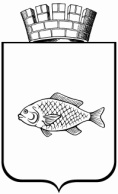 ИШИМСКАЯ ГОРОДСКАЯ ДУМАРЕШЕНИЕ (проект)00.00.2023						   			         		№ 000В соответствии с Градостроительным кодексом Российской Федерации, Федеральным законом Российской Федерации от 06.10.2003 № 131-ФЗ «Об общих принципах организации местного самоуправления в Российской Федерации», Уставом города Ишима, Постановлением администрации города Ишима от 20.02.2023 № 254 «О подготовке проекта внесения изменений в Правила землепользования и застройки муниципального образования городской округ город Ишим», заключением по результатам публичных слушаний, Ишимская городская ДумаРЕШИЛА:Внести в решение Ишимской городской Думы от 25.12.2009 № 350 «Об утверждении Правил землепользования и застройки муниципального образования городской округ город Ишим» (в ред. от  29.09.2011 № 87, от 26.12.2012 № 205, от 24.04.2014 № 300, от 25.09.2014 № 336, от 26.03.2015 № 368, от 27.08.2015 № 408, от 28.04.2016 № 43, от 29.09.2016 № 76, от 27.04.2017 № 122, от 22.02.2018 № 179, от 25.10.2018 № 220, от 30.05.2019 № 253, от 26.03.2020 № 310, от 27.08.2020 № 330, от 29.04.2021 № 58, от 06.08.2021 № 69, от 28.04.2022 № 126, от 22.12.2022 № 159) следующие изменения:1.1.	статью 10 раздела I Правил землепользования и застройки муниципального образования городской округ город Ишим дополнить частью 7 следующего содержания:«7. Строительство объектов капитального строительства, не являющихся линейными объектами, на двух и более земельных участках осуществляется в соответствии с правилами, утвержденными Постановлением Правительства РФ от 06.04.2022 № 603.»;1.2. 	Таблицу Приложения № 1 «Классификатор территориальных зон» к разделу I Правил землепользования и застройки муниципального образования городской округ город Ишим изложить в редакции согласно приложению 1 к настоящему решению;1.3. 	раздел II приложения к решению «Карта градостроительного зонирования муниципального образования городской округ город Ишим» изложить в редакции согласно приложению 2 к настоящему решению;1.4. 	раздел III приложения к решению «Градостроительные регламенты» изложить в редакции согласно приложению 3 к настоящему решению.2.     	Опубликовать настоящее решение в газете «Ишимская правда», сетевом издании «Официальные документы города Ишима» (www.ishimdoc.ru) и разместить на официальном сайте муниципального образования город Ишим ishim.admtyumen.ru.3.   	Директору МКУ «Управление жилищно-коммунального хозяйства г. Ишима» обеспечить размещение настоящего решения в Федеральной государственной информационной системе территориального планирования в срок, не превышающий десяти дней со дня утверждения.4.    	Директору МКУ «Управление жилищно-коммунального хозяйства г. Ишима» обеспечить размещение в Государственной информационной системе обеспечения градостроительной деятельности в течение пяти рабочих дней со дня получения настоящего решения.5.         Решение вступает в силу после официального опубликования.6.    	Контроль за исполнением настоящего решения возложить на постоянную комиссию Ишимской городской Думы по городскому хозяйству.Глава города                                                                                         Ф.Б. ШишкинЛИСТ СОГЛАСОВАНИЯк проекту решения Ишимской городской Думы: «О внесении изменений в решение Ишимской городской Думы от 25.12.2009 № 350 «Об утверждении Правил землепользования и застройки муниципального образования городской округ город Ишим» (в ред. от  29.09.2011 № 87, от 26.12.2012 № 205, от 24.04.2014 № 300, от 25.09.2014 № 336, от 26.03.2015 № 368, от 27.08.2015 № 408, от 28.04.2016 № 43, от 29.09.2016 № 76, от 27.04.2017 № 122, от 22.02.2018 № 179, от 25.10.2018 № 220, от 30.05.2019 № 253, от 26.03.2020 № 310, от 27.08.2020 № 330, от 29.04.2021 № 58, от 06.08.2021 № 69, от 28.04.2022 № 126, от 22.12.2022 № 159)Проект вносится Главой города ИшимаСОГЛАСОВАНО:Рассылка:  Отдел городского хозяйства ДГХ – 1 экз.;Департамента имущественных отношений и земельных ресурсов-– 1 экз.;МКУ «УЖКХ г. Ишима» - 1 экз.;МКУ «УИиЗР г. Ишима» - 1 экз.Нитомирова Светлана Николаевнател. 8 (34551) 5-14-15ПОЯСНИТЕЛЬНАЯ ЗАПИСКАк проекту решения Ишимской городской Думы «О внесении изменений в решение Ишимской городской Думы от 25.12.2009 № 350 «Об утверждении Правил землепользования и застройки муниципального образования городской округ город Ишим» (в ред. от  29.09.2011 № 87, от 26.12.2012 № 205, от 24.04.2014 № 300, от 25.09.2014 № 336, от 26.03.2015 № 368, от 27.08.2015 № 408, от 28.04.2016 № 43, от 29.09.2016 № 76, от 27.04.2017 № 122, от 22.02.2018 № 179, от 25.10.2018 № 220, от 30.05.2019 № 253, от 26.03.2020 № 310, от 27.08.2020 № 330, от 29.04.2021 № 58, от 06.08.2021 № 69, от 28.04.2022 № 126, от 22.12.2022 № 159)В соответствии с Градостроительным кодексом Российской Федерации, Федеральным законом Российской Федерации от 06.10.2003 № 131-ФЗ «Об общих принципах организации местного самоуправления в Российской Федерации», Уставом города Ишима, Постановлением администрации города Ишима от 20.02.2023 № 254 «О подготовке проекта внесения изменений в Правила землепользования и застройки муниципального образования городской округ город Ишим», заключением по результатам публичных слушаний, разработан и представлен для рассмотрения проект решения Ишимской городской Думы «О внесении изменений в решение Ишимской городской Думы от 25.12.2009 № 350 «Об утверждении Правил землепользования и застройки муниципального образования городской округ город Ишим» (в ред. от  29.09.2011 № 87, от 26.12.2012 № 205, от 24.04.2014 № 300, от 25.09.2014 № 336, от 26.03.2015 № 368, от 27.08.2015 № 408, от 28.04.2016 № 43, от 29.09.2016 № 76, от 27.04.2017 № 122, от 22.02.2018 № 179, от 25.10.2018 № 220, от 30.05.2019 № 253, от 26.03.2020 № 310, от 27.08.2020 № 330, от 29.04.2021 № 58, от 06.08.2021 № 69, от 28.04.2022 № 126, от 22.12.2022 № 159).Согласования со структурными подразделениями имеются.Заместитель Главы города по городскому хозяйству                                                                      Д.В. ЛизуновКЛАССИФИКАТОРТЕРРИТОРИАЛЬНЫХ ЗОНРаздел III. ГРАДОСТРОИТЕЛЬНЫЕ РЕГЛАМЕНТЫ <*>ЗОНА ЗАСТРОЙКИ ИНДИВИДУАЛЬНЫМИ ЖИЛЫМИ ДОМАМИ (Ж1)1. Виды разрешенного использования земельных участков и объектов капитального строительства1.1. Основные виды разрешенного использования земельных участков и объектов капитального строительства (код (числовое обозначение) вида разрешенного использования земельного участка)1.2. Условно разрешенные виды использования земельных участков и объектов капитального строительства (код (числовое обозначение) вида разрешенного использования земельного участка)1.3. Вспомогательные виды разрешенного использования земельных участков и объектов капитального строительства (код (числовое обозначение) вида разрешенного использования земельного участка)2. Предельные (минимальные и (или) максимальные) размеры земельных участков.Для вида разрешенного использования "Для индивидуального жилищного строительства"- минимальный размер (ширина) - 14 м.- минимальная площадь - 0,04 га.- максимальная площадь - 0,20 га.Для вида разрешенного использования "Ведение огородничества"- минимальная площадь - 0,02 га.- максимальная площадь - 0,20 га.3. Предельные параметры разрешенного строительства, реконструкции объектов капитального строительства.3.1. Минимальные отступы от границ земельных участков в целях определения мест допустимого размещения зданий, строений, сооружений, за пределами которых запрещено строительство зданий, строений, сооружений.Для всех видов разрешенного использования, за исключением видов "Для индивидуального жилищного строительства" и "Блокированная жилая застройка": минимальный отступ от границ участка - 3 м, минимальный отступ от границы земельного участка со стороны красной линии - 3 м от красной линии.Для вида разрешенного использования "Для индивидуального жилищного строительства":Расстояние от границы смежного земельного участка до стены индивидуального жилого дома - не менее 3 м. Расстояние от границы смежного земельного участка до стены хозяйственных построек (сарая, гаража, бани) - не менее 1 м. Минимальный отступ от границы земельного участка до стены хозяйственных построек (сарая, гаража, бани) и индивидуального жилого дома со стороны красной линии - 3 м от красной линии. Допускается блокировка хозяйственных построек на смежных земельных участках при условии взаимного согласия правообладателей земельных участков с учетом противопожарных требований. При фактически сложившейся застройке по границе земельных участков со стороны красной линии, минимальный отступ от границы земельного участка со стороны красной линии - 0 метров от линии сложившейся застройки.Для вида разрешенного использования "Блокированная жилая застройка":Расстояние от жилого дома до границы смежного земельного участка - 3 м, со стороны соседнего блока - 0 м. Расстояние от границы смежного земельного участка до стены хозяйственных построек (сарая, гаража, бани) - не менее 1 м. Минимальный отступ от границы земельного участка до стены хозяйственных построек (сарая, гаража, бани) и жилого дома со стороны красной линии - 3 м от красной линии. Допускается блокировка хозяйственных построек на смежных земельных участках при условии взаимного согласия правообладателей земельных участков с учетом противопожарных требований. При фактически сложившейся застройке по границе земельных участков со стороны красной линии, минимальный отступ от границы земельного участка со стороны красной линии - 0 метров от линии сложившейся застройки.Для всех видов разрешенного использования в границах охранной зоны объекта культурного наследия и зоны регулирования застройки и хозяйственной деятельности объекта культурного наследия отступ от красной линии - 0 м.Для открытых автомобильных стоянок, объектов благоустройства и сооружений инженерной инфраструктуры вспомогательного использования минимальные отступы от границ земельных участков не устанавливаются.3.2. Предельное количество этажей или предельная высота зданий, строений, сооружений.Для всех видов разрешенного использования, за исключением видов "Среднеэтажная жилая застройка", "Для индивидуального жилищного строительства" и "Блокированная жилая застройка":Максимальное количество этажей - 4.Для вида разрешенного использования "Среднеэтажная жилая застройка"Минимальное количество этажей - 5.Максимальное количество надземных этажей - 7.Для видов разрешенного использования "Для индивидуального жилищного строительства" и "Блокированная жилая застройка":Максимальное количество этажей жилого дома - 3.Высота гаража - до 5 м.Высота иных хозяйственных построек вспомогательного использования - до 6 м.Для всех видов разрешенного использования в границах охранной зоны объекта культурного наследия максимальное количество надземных этажей - 2, высота до конька скатной кровли - до 11 м.Для всех видов разрешенного использования в границах зоны регулирования застройки и хозяйственной деятельности объекта культурного наследия максимальное количество надземных этажей - 3, высота до конька скатной кровли - до 14 м.Для всех видов разрешенного использования в границах охранной зоны объекта культурного наследия и зоны регулирования застройки и хозяйственной деятельности объекта культурного наследия высота ограждения земельных участков - до 1,8 м.3.3. Максимальный процент застройки в границах земельного участка, определяемый как отношение суммарной площади земельного участка, которая может быть застроена, ко всей площади земельного участка - 50% (в границах охранной зоны объекта культурного наследия - 25%, в границах зоны регулирования застройки и хозяйственной деятельности объекта культурного наследия - 50%).4. Для всех видов разрешенного использования в границах охранной зоны объекта культурного наследия и зоны регулирования застройки и хозяйственной деятельности объекта культурного наследия:Конструкция, материал кровли: скатная чердачная кровля, кровельная сталь, металлочерепица, асбестоцементная кровля;Материал строительства и отделки фасадов: Красный глиняный кирпич, лицевой керамический кирпич, отделка штукатуркой, окраска фасадными красками, брус.5. Ограничения использования земельных участков и объектов капитального строительства, действующие в пределах зон с особыми условиями использования территорий, в пределах территорий объектов культурного наследия, отображенных на карте градостроительного зонирования, устанавливаются действующим законодательством Российской Федерации.ЗОНА ЗАСТРОЙКИ ИНДИВИДУАЛЬНЫМИ ЖИЛЫМИ ДОМАМИ И ДОМАМИБЛОКИРОВАННОЙ ЗАСТРОЙКИ (Ж2)1. Виды разрешенного использования земельных участков и объектов капитального строительства1.1. Основные виды разрешенного использования земельных участков и объектов капитального строительства (код (числовое обозначение) вида разрешенного использования земельного участка)1.2. Условно разрешенные виды использования земельных участков и объектов капитального строительства (код (числовое обозначение) вида разрешенного использования земельного участка)1.3. Вспомогательные виды разрешенного использования земельных участков и объектов капитального строительства (код (числовое обозначение) вида разрешенного использования земельного участка)2. Предельные (минимальные и (или) максимальные) размеры земельных участков.Для вида разрешенного использования "Для индивидуального жилищного строительства"- минимальный размер (ширина) - 14 м.- минимальная площадь - 0,04 га.- максимальная площадь - 0,20 га.3. Предельные параметры разрешенного строительства, реконструкции объектов капитального строительства.3.1. Минимальные отступы от границ земельных участков в целях определения мест допустимого размещения зданий, строений, сооружений, за пределами которых запрещено строительство зданий, строений, сооружений.Для всех видов разрешенного использования, за исключением видов "Для индивидуального жилищного строительства" и "Блокированная жилая застройка": минимальный отступ от границ участка - 3 м, минимальный отступ от границы земельного участка со стороны красной линии - 3 м от красной линии.Для вида разрешенного использования "Для индивидуального жилищного строительства":Расстояние от границы смежного земельного участка до стены индивидуального жилого дома - не менее 3 м. Расстояние от границы смежного земельного участка до стены хозяйственных построек (сарая, гаража, бани) - не менее 1 м. Минимальный отступ от границы земельного участка до стены хозяйственных построек (сарая, гаража, бани) и индивидуального жилого дома со стороны красной линии - 3 м от красной линии. Допускается блокировка хозяйственных построек на смежных земельных участках при условии взаимного согласия правообладателей земельных участков с учетом противопожарных требований.Для вида разрешенного использования "Блокированная жилая застройка":Расстояние от жилого дома до границы смежного земельного участка - 3 м, со стороны соседнего блока - 0 м. Расстояние от границы смежного земельного участка до стены хозяйственных построек (сарая, гаража, бани) - не менее 1 м. Минимальный отступ от границы земельного участка до стены хозяйственных построек (сарая, гаража, бани) и жилого дома со стороны красной линии - 3 м от красной линии. Допускается блокировка хозяйственных построек на смежных земельных участках при условии взаимного согласия правообладателей земельных участков с учетом противопожарных требований.Для всех видов разрешенного использования в границах охранной зоны объекта культурного наследия и зоны регулирования застройки и хозяйственной деятельности объекта культурного наследия отступ от красной линии - 0 м.Для открытых автомобильных стоянок, объектов благоустройства и сооружений инженерной инфраструктуры вспомогательного использования минимальные отступы от границ земельных участков не устанавливаются.3.2. Предельное количество этажей или предельная высота зданий, строений, сооружений.Для всех видов разрешенного использования, за исключением видов "Среднеэтажная жилая застройка", "Для индивидуального жилищного строительства" и "Блокированная жилая застройка":Максимальное количество этажей - 4.Для вида разрешенного использования "Среднеэтажная жилая застройка":Минимальное количество этажей - 5.Максимальное количество надземных этажей - 7.Для видов разрешенного использования "Для индивидуального жилищного строительства" и "Блокированная жилая застройка":Максимальное количество этажей жилого дома - 3.Высота гаража - до 5 м.Высота иных хозяйственных построек вспомогательного использования - до 6 м.Для всех видов разрешенного использования в границах охранной зоны объекта культурного наследия максимальное количество надземных этажей - 2, высота до конька скатной кровли - до 11 м.Для всех видов разрешенного использования в границах зоны регулирования застройки и хозяйственной деятельности объекта культурного наследия максимальное количество надземных этажей - 3, высота до конька скатной кровли - до 14 м.Для всех видов разрешенного использования в границах охранной зоны объекта культурного наследия и зоны регулирования застройки и хозяйственной деятельности объекта культурного наследия высота ограждения земельных участков - до 1,8 м.3.3. Максимальный процент застройки в границах земельного участка, определяемый как отношение суммарной площади земельного участка, которая может быть застроена, ко всей площади земельного участка - 55% (в границах охранной зоны объекта культурного наследия - 25%, в границах зоны регулирования застройки и хозяйственной деятельности объекта культурного наследия - 50%).4. Для всех видов разрешенного использования в границах охранной зоны объекта культурного наследия и зоны регулирования застройки и хозяйственной деятельности объекта культурного наследия:Конструкция, материал кровли: скатная чердачная кровля, кровельная сталь, металлочерепица, асбестоцементная кровля;Материал строительства и отделки фасадов: Красный глиняный кирпич, лицевой керамический кирпич, отделка штукатуркой, окраска фасадными красками, брус.5. Ограничения использования земельных участков и объектов капитального строительства, действующие в пределах зон с особыми условиями использования территорий, в пределах территорий объектов культурного наследия, отображенных на карте градостроительного зонирования, устанавливаются действующим законодательством Российской Федерации.ЗОНА ЗАСТРОЙКИ СРЕДНЕЭТАЖНЫМИ МНОГОКВАРТИРНЫМИ ДОМАМИ (Ж3)1. Виды разрешенного использования земельных участков и объектов капитального строительства1.1. Основные виды разрешенного использования земельных участков и объектов капитального строительства (код (числовое обозначение) вида разрешенного использования земельного участка)1.2. Условно разрешенные виды использования земельных участков и объектов капитального строительства (код (числовое обозначение) вида разрешенного использования земельного участка)1.3. Вспомогательные виды разрешенного использования земельных участков и объектов капитального строительства (код (числовое обозначение) вида разрешенного использования земельного участка)2. Предельные (минимальные и (или) максимальные) размеры земельных участков.Для вида разрешенного использования "Для индивидуального жилищного строительства"- минимальный размер (ширина) - 14 м.- минимальная площадь - 0,04 га.- максимальная площадь - 0,20 га.3. Предельные параметры разрешенного строительства, реконструкции объектов капитального строительства.3.1. Минимальные отступы от границ земельных участков в целях определения мест допустимого размещения зданий, строений, сооружений, за пределами которых запрещено строительство зданий, строений, сооружений.Для всех видов разрешенного использования, за исключением видов "Для индивидуального жилищного строительства" и "Блокированная жилая застройка": минимальный отступ от границ участка - 3 м, минимальный отступ от границы земельного участка со стороны красной линии - 3 м от красной линии.Для вида разрешенного использования "Для индивидуального жилищного строительства":Расстояние от границы смежного земельного участка до стены индивидуального жилого дома - не менее 3 м. Расстояние от границы смежного земельного участка до стены хозяйственных построек (сарая, гаража, бани) - не менее 1 м. Минимальный отступ от границы земельного участка до стены хозяйственных построек (сарая, гаража, бани) и индивидуального жилого дома со стороны красной линии - 3 м от красной линии. Допускается блокировка хозяйственных построек на смежных земельных участках при условии взаимного согласия правообладателей земельных участков с учетом противопожарных требований.Для вида разрешенного использования "Блокированная жилая застройка":Расстояние от жилого дома до границы смежного земельного участка - 3 м, со стороны соседнего блока - 0 м. Расстояние от границы смежного земельного участка до стены хозяйственных построек (сарая, гаража, бани) - не менее 1 м. Минимальный отступ от границы земельного участка до стены хозяйственных построек (сарая, гаража, бани) и жилого дома со стороны красной линии - 3 м от красной линии. Допускается блокировка хозяйственных построек на смежных земельных участках при условии взаимного согласия правообладателей земельных участков с учетом противопожарных требований.Для всех видов разрешенного использования в границах зоны регулирования застройки и хозяйственной деятельности объекта культурного наследия отступ от красной линии - 0 м.Для открытых автомобильных стоянок, объектов благоустройства и сооружений инженерной инфраструктуры вспомогательного использования минимальные отступы от границ земельных участков не устанавливаются.3.2. Предельное количество этажей или предельная высота зданий, строений, сооружений.Для всех видов разрешенного использования, за исключением видов "Многоэтажная жилая застройка (высотная застройка)", Среднеэтажная жилая застройка", "Для индивидуального жилищного строительства" и "Блокированная жилая застройка":Максимальное количество этажей - 4.Для вида разрешенного использования "Многоэтажная жилая застройка (высотная застройка)"Минимальное количество этажей - 5.Максимальное количество надземных этажей - 9.Для вида разрешенного использования "Среднеэтажная жилая застройка"Минимальное количество этажей - 5.Максимальное количество надземных этажей - 7.Для видов разрешенного использования "Для индивидуального жилищного строительства" и "Блокированная жилая застройка":Максимальное количество этажей жилого дома - 3.Высота гаража - до 5 м.Высота иных хозяйственных построек вспомогательного использования - до 6 м.Для всех видов разрешенного использования в границах зоны регулирования застройки и хозяйственной деятельности объекта культурного наследия максимальное количество надземных этажей - 3, высота до конька скатной кровли - до 14 м.Для всех видов разрешенного использования в границах зоны регулирования застройки и хозяйственной деятельности объекта культурного наследия высота ограждения земельных участков - до 1,8 м.3.3. Максимальный процент застройки в границах земельного участка, определяемый как отношение суммарной площади земельного участка, которая может быть застроена, ко всей площади земельного участка для всех видов разрешенного использования, за исключением вида "Многоэтажная жилая застройка (высотная застройка)" - 60% (в границах зоны регулирования застройки и хозяйственной деятельности объекта культурного наследия - 50%). Для вида разрешенного использования "Многоэтажная жилая застройка (высотная застройка)" - 50%.4. Для всех видов разрешенного использования в границах зоны регулирования застройки и хозяйственной деятельности объекта культурного наследия:Конструкция, материал кровли: скатная чердачная кровля, кровельная сталь, металлочерепица, асбестоцементная кровля;Материал строительства и отделки фасадов: Красный глиняный кирпич, лицевой керамический кирпич, отделка штукатуркой, окраска фасадными красками, брус.5. Ограничения использования земельных участков и объектов капитального строительства, действующие в пределах зон с особыми условиями использования территорий, в пределах территорий объектов культурного наследия, отображенных на карте градостроительного зонирования, устанавливаются действующим законодательством Российской Федерации.ЗОНА ДЕЛОВОГО, ОБЩЕСТВЕННОГО И КОММЕРЧЕСКОГО НАЗНАЧЕНИЯ (О1)1. Виды разрешенного использования земельных участков и объектов капитального строительства1.1. Основные виды разрешенного использования земельных участков и объектов капитального строительства (код (числовое обозначение) вида разрешенного использования земельного участка)1.2. Условно разрешенные виды использования земельных участков и объектов капитального строительства (код (числовое обозначение) вида разрешенного использования земельного участка)1.3. Вспомогательные виды разрешенного использования земельных участков и объектов капитального строительства (код (числовое обозначение) вида разрешенного использования земельного участка)2. Предельные (минимальные и (или) максимальные) размеры земельных участков.Для вида разрешенного использования "Для индивидуального жилищного строительства"- минимальный размер (ширина) - 14 м.- минимальная площадь - 0,04 га.- максимальная площадь - 0,20 га.3. Предельные параметры разрешенного строительства, реконструкции объектов капитального строительства.3.1. Минимальные отступы от границ земельных участков в целях определения мест допустимого размещения зданий, строений, сооружений, за пределами которых запрещено строительство зданий, строений, сооружений.Для всех видов разрешенного использования, за исключением видов "Для индивидуального жилищного строительства" и "Блокированная жилая застройка": минимальный отступ от границ участка - 3 м, минимальный отступ от границы земельного участка со стороны красной линии - 3 м от красной линии.Для вида разрешенного использования "Для индивидуального жилищного строительства":Расстояние от границы смежного земельного участка до стены индивидуального жилого дома - не менее 3 м. Расстояние от границы смежного земельного участка до стены хозяйственных построек (сарая, гаража, бани) - не менее 1 м. Минимальный отступ от границы земельного участка до стены хозяйственных построек (сарая, гаража, бани) и индивидуального жилого дома со стороны красной линии - 3 м от красной линии. Допускается блокировка хозяйственных построек на смежных земельных участках при условии взаимного согласия правообладателей земельных участков с учетом противопожарных требований.Для вида разрешенного использования "Блокированная жилая застройка":Расстояние от жилого дома до границы смежного земельного участка - 3 м, со стороны соседнего блока - 0 м. Расстояние от границы смежного земельного участка до стены хозяйственных построек (сарая, гаража, бани) - не менее 1 м. Минимальный отступ от границы земельного участка до стены хозяйственных построек (сарая, гаража, бани) и жилого дома со стороны красной линии - 3 м от красной линии. Допускается блокировка хозяйственных построек на смежных земельных участках при условии взаимного согласия правообладателей земельных участков с учетом противопожарных требований.Для всех видов разрешенного использования в границах охранной зоны объекта культурного наследия и зоны регулирования застройки и хозяйственной деятельности объекта культурного наследия отступ от красной линии - 0 м.Для открытых автомобильных стоянок, объектов благоустройства и сооружений инженерной инфраструктуры вспомогательного использования минимальные отступы от границ земельных участков не устанавливаются.3.2. Предельное количество этажей или предельная высота зданий, строений, сооружений.Для всех видов разрешенного использования, за исключением видов "Среднеэтажная жилая застройка", "Для индивидуального жилищного строительства" и "Блокированная жилая застройка":Максимальное количество этажей - 4.Для вида разрешенного использования "Среднеэтажная жилая застройка"Минимальное количество этажей - 5.Максимальное количество надземных этажей - 7.Для видов разрешенного использования "Для индивидуального жилищного строительства" и "Блокированная жилая застройка":Максимальное количество этажей жилого дома - 3.Высота гаража - до 5 м.Высота иных хозяйственных построек вспомогательного использования - до 6 м.Для всех видов разрешенного использования в границах охранной зоны объекта культурного наследия максимальное количество надземных этажей - 2, высота до конька скатной кровли - до 11 м.Для всех видов разрешенного использования в границах зоны регулирования застройки и хозяйственной деятельности объекта культурного наследия максимальное количество надземных этажей - 3, высота до конька скатной кровли - до 14 м.Для всех видов разрешенного использования в границах охранной зоны объекта культурного наследия и зоны регулирования застройки и хозяйственной деятельности объекта культурного наследия высота ограждения земельных участков - до 1,8 м.3.3. Максимальный процент застройки в границах земельного участка, определяемый как отношение суммарной площади земельного участка, которая может быть застроена, ко всей площади земельного участка - 65% (в границах охранной зоны объекта культурного наследия - 25%, в границах зоны регулирования застройки и хозяйственной деятельности объекта культурного наследия - 50%).4. Для всех видов разрешенного использования в границах охранной зоны объекта культурного наследия и зоны регулирования застройки и хозяйственной деятельности объекта культурного наследия:Конструкция, материал кровли: скатная чердачная кровля, кровельная сталь, металлочерепица, асбестоцементная кровля;Материал строительства и отделки фасадов: Красный глиняный кирпич, лицевой керамический кирпич, отделка штукатуркой, окраска фасадными красками, брус.5. Ограничения использования земельных участков и объектов капитального строительства, действующие в пределах зон с особыми условиями использования территорий, в пределах территорий объектов культурного наследия, отображенных на карте градостроительного зонирования, устанавливаются действующим законодательством Российской Федерации.ЗОНА РАЗМЕЩЕНИЯ ОБЪЕКТОВ СОЦИАЛЬНОГОИ КОММУНАЛЬНО-БЫТОВОГО НАЗНАЧЕНИЯ (О2)1. Виды разрешенного использования земельных участков и объектов капитального строительства1.1. Основные виды разрешенного использования земельных участков и объектов капитального строительства (код (числовое обозначение) вида разрешенного использования земельного участка)1.2. Условно разрешенные виды использования земельных участков и объектов капитального строительства (код (числовое обозначение) вида разрешенного использования земельного участка)1.3. Вспомогательные виды разрешенного использования земельных участков и объектов капитального строительства (код (числовое обозначение) вида разрешенного использования земельного участка)2. Предельные (минимальные и (или) максимальные) размеры земельных участков.Для вида разрешенного использования "Для индивидуального жилищного строительства"- минимальный размер (ширина) - 14 м.- минимальная площадь - 0,04 га.- максимальная площадь - 0,20 га.3. Предельные параметры разрешенного строительства, реконструкции объектов капитального строительства.3.1. Минимальные отступы от границ земельных участков в целях определения мест допустимого размещения зданий, строений, сооружений, за пределами которых запрещено строительство зданий, строений, сооружений.Для всех видов разрешенного использования, за исключением вида "Для индивидуального жилищного строительства": минимальный отступ от границ участка - 3 м, минимальный отступ от границы земельного участка со стороны красной линии - 3 м от красной линии.Для вида разрешенного использования "Для индивидуального жилищного строительства":Расстояние от границы смежного земельного участка до стены индивидуального жилого дома - не менее 3 м. Расстояние от границы смежного земельного участка до стены хозяйственных построек (сарая, гаража, бани) - не менее 1 м. Минимальный отступ от границы земельного участка до стены хозяйственных построек (сарая, гаража, бани) и индивидуального жилого дома со стороны красной линии - 3 м от красной линии. Допускается блокировка хозяйственных построек на смежных земельных участках при условии взаимного согласия правообладателей земельных участков с учетом противопожарных требований.Для открытых автомобильных стоянок, объектов благоустройства и сооружений инженерной инфраструктуры вспомогательного использования минимальные отступы от границ земельных участков не устанавливаются.3.2. Предельное количество этажей или предельная высота зданий, строений, сооружений.Для всех видов разрешенного использования, за исключением видов "Среднеэтажная жилая застройка", "Малоэтажная многоквартирная жилая застройка" и "Для индивидуального жилищного строительства":Максимальное количество этажей - 6.Для вида разрешенного использования "Среднеэтажная жилая застройка"Минимальное количество этажей - 5.Максимальное количество надземных этажей - 7.Для вида разрешенного использования "Малоэтажная многоквартирная жилая застройка":Количество этажей жилого дома - 4.Для вида разрешенного использования "Для индивидуального жилищного строительства":Максимальное количество этажей жилого дома - 3.Высота гаража - до 5 м.Высота иных хозяйственных построек вспомогательного использования - до 6 м.3.3. Максимальный процент застройки в границах земельного участка, определяемый как отношение суммарной площади земельного участка, которая может быть застроена, ко всей площади земельного участка - 60%.4. Ограничения использования земельных участков и объектов капитального строительства, действующие в пределах зон с особыми условиями использования территорий, в пределах территорий объектов культурного наследия, отображенных на карте градостроительного зонирования, устанавливаются действующим законодательством Российской Федерации.ЗОНА УЧЕБНО-ОБРАЗОВАТЕЛЬНАЯ (О5)1. Виды разрешенного использования земельных участков и объектов капитального строительства1.1. Основные виды разрешенного использования земельных участков и объектов капитального строительства (код (числовое обозначение) вида разрешенного использования земельного участка)1.2. Условно разрешенные виды использования земельных участков и объектов капитального строительства (код (числовое обозначение) вида разрешенного использования земельного участка)1.3. Вспомогательные виды разрешенного использования земельных участков и объектов капитального строительства (код (числовое обозначение) вида разрешенного использования земельного участка)2. Предельные (минимальные и (или) максимальные) размеры земельных участков.Для вида разрешенного использования "Для индивидуального жилищного строительства"- минимальный размер (ширина) - 14 м.- минимальная площадь - 0,04 га.- максимальная площадь - 0,20 га.3. Предельные параметры разрешенного строительства, реконструкции объектов капитального строительства.3.1. Минимальные отступы от границ земельных участков в целях определения мест допустимого размещения зданий, строений, сооружений, за пределами которых запрещено строительство зданий, строений, сооружений.Для всех видов разрешенного использования, за исключением вида "Для индивидуального жилищного строительства": минимальный отступ от границ участка - 3 м, минимальный отступ от границы земельного участка со стороны красной линии - 3 м от красной линии.Для вида разрешенного использования "Для индивидуального жилищного строительства":Расстояние от границы смежного земельного участка до стены индивидуального жилого дома - не менее 3 м. Расстояние от границы смежного земельного участка до стены хозяйственных построек (сарая, гаража, бани) - не менее 1 м. Минимальный отступ от границы земельного участка до стены хозяйственных построек (сарая, гаража, бани) и индивидуального жилого дома со стороны красной линии - 3 м от красной линии. Допускается блокировка хозяйственных построек на смежных земельных участках при условии взаимного согласия правообладателей земельных участков с учетом противопожарных требований.Для всех видов разрешенного использования в границах зоны регулирования застройки и хозяйственной деятельности объекта культурного наследия отступ от красной линии - 0 м.Для открытых автомобильных стоянок, объектов благоустройства и сооружений инженерной инфраструктуры вспомогательного использования минимальные отступы от границ земельных участков не устанавливаются.3.2. Предельное количество этажей или предельная высота зданий, строений, сооружений.Для всех видов разрешенного использования, за исключением видов "Среднеэтажная жилая застройка" и "Для индивидуального жилищного строительства":Максимальное количество этажей - 4.Для вида разрешенного использования "Среднеэтажная жилая застройка"Минимальное количество этажей - 5.Максимальное количество надземных этажей - 7.Для вида разрешенного использования "Для индивидуального жилищного строительства":Максимальное количество этажей жилого дома - 3.Высота гаража - до 5 м.Высота иных хозяйственных построек вспомогательного использования - до 6 м.Для всех видов разрешенного использования в границах зоны регулирования застройки и хозяйственной деятельности объекта культурного наследия максимальное количество надземных этажей - 3, высота до конька скатной кровли - до 14 м.Для всех видов разрешенного использования в границах зоны регулирования застройки и хозяйственной деятельности объекта культурного наследия высота ограждения земельных участков - до 1,8 м.3.3. Максимальный процент застройки в границах земельного участка, определяемый как отношение суммарной площади земельного участка, которая может быть застроена, ко всей площади земельного участка - 65% (в границах зоны регулирования застройки и хозяйственной деятельности объекта культурного наследия - 50%).4. Для всех видов разрешенного использования в границах зоны регулирования застройки и хозяйственной деятельности объекта культурного наследия:Конструкция, материал кровли: скатная чердачная кровля, кровельная сталь, металлочерепица, асбестоцементная кровля;Материал строительства и отделки фасадов: Красный глиняный кирпич, лицевой керамический кирпич, отделка штукатуркой, окраска фасадными красками, брус.5. Ограничения использования земельных участков и объектов капитального строительства, действующие в пределах зон с особыми условиями использования территорий, в пределах территорий объектов культурного наследия, отображенных на карте градостроительного зонирования, устанавливаются действующим законодательством Российской Федерации.ЗОНА СПОРТИВНАЯ (О6)1. Виды разрешенного использования земельных участков и объектов капитального строительства1.1. Основные виды разрешенного использования земельных участков и объектов капитального строительства (код (числовое обозначение) вида разрешенного использования земельного участка)1.2. Условно разрешенные виды использования земельных участков и объектов капитального строительства (код (числовое обозначение) вида разрешенного использования земельного участка)1.3. Вспомогательные виды разрешенного использования земельных участков и объектов капитального строительства (код (числовое обозначение) вида разрешенного использования земельного участка)2. Предельные (минимальные и (или) максимальные) размеры земельных участков.3. Предельные параметры разрешенного строительства, реконструкции объектов капитального строительства.3.1. Минимальные отступы от границ земельных участков в целях определения мест допустимого размещения зданий, строений, сооружений, за пределами которых запрещено строительство зданий, строений, сооружений.Минимальный отступ от границ участка - 3 м, минимальный отступ от границы земельного участка со стороны красной линии - 3 м от красной линии.Для открытых автомобильных стоянок, объектов благоустройства и сооружений инженерной инфраструктуры вспомогательного использования минимальные отступы от границ земельных участков не устанавливаются.3.2. Предельное количество этажей или предельная высота зданий, строений, сооружений.Максимальное количество этажей - 4.3.3. Максимальный процент застройки в границах земельного участка, определяемый как отношение суммарной площади земельного участка, которая может быть застроена, ко всей площади земельного участка - 65%.4. Ограничения использования земельных участков и объектов капитального строительства, действующие в пределах зон с особыми условиями использования территорий, в пределах территорий объектов культурного наследия, отображенных на карте градостроительного зонирования, устанавливаются действующим законодательством Российской Федерации.ЗОНА ЗДРАВООХРАНЕНИЯ (О7)1. Виды разрешенного использования земельных участков и объектов капитального строительства1.1. Основные виды разрешенного использования земельных участков и объектов капитального строительства (код (числовое обозначение) вида разрешенного использования земельного участка)1.2. Условно разрешенные виды использования земельных участков и объектов капитального строительства (код (числовое обозначение) вида разрешенного использования земельного участка)1.3. Вспомогательные виды и параметры разрешенного использования участков и объектов капитального строительства2. Предельные (минимальные и (или) максимальные) размеры земельных участков.При образовании земельных участков с видами разрешенного использования земельных участков и объектов капитального строительства их размеры определяются в соответствии с "СП 42.13330.2016. Свод правил. Градостроительство. Планировка и застройка городских и сельских поселений. Актуализированная редакция СНиП 2.07.01-89*" или индивидуальным расчетом в составе проектной документации.3. Предельные параметры разрешенного строительства, реконструкции объектов капитального строительства.3.1. Минимальные отступы от границ земельных участков в целях определения мест допустимого размещения зданий, строений, сооружений, за пределами которых запрещено строительство зданий, строений, сооружений.Минимальный отступ от границ участка - 3 м, минимальный отступ от границы земельного участка со стороны красной линии - 3 м от красной линии.Для открытых автомобильных стоянок, объектов благоустройства и сооружений инженерной инфраструктуры вспомогательного использования минимальные отступы от границ земельных участков не устанавливаются.3.2. Предельное количество этажей или предельная высота зданий, строений, сооружений.Для всех видов разрешенного использования, за исключением видов "Амбулаторно-поликлиническое обслуживание" и "Стационарное медицинское обслуживание":Максимальное количество этажей - 4.Для всех видов разрешенного использования "Амбулаторно-поликлиническое обслуживание" и "Стационарное медицинское обслуживание":Максимальное количество этажей - 9.3.3. Максимальный процент застройки в границах земельного участка, определяемый как отношение суммарной площади земельного участка, которая может быть застроена, ко всей площади земельного участка - 65%.4. Ограничения использования земельных участков и объектов капитального строительства, действующие в пределах зон с особыми условиями использования территорий, в пределах территорий объектов культурного наследия, отображенных на карте градостроительного зонирования, устанавливаются действующим законодательством Российской Федерации.ЗОНА КУЛЬТУРНО-ДОСУГОВАЯ (О8)1. Виды разрешенного использования земельных участков и объектов капитального строительства1.1. Основные виды разрешенного использования земельных участков и объектов капитального строительства (код (числовое обозначение) вида разрешенного использования земельного участка)1.2. Условно разрешенные виды использования земельных участков и объектов капитального строительства (код (числовое обозначение) вида разрешенного использования земельного участка)1.3. Вспомогательные виды разрешенного использования земельных участков и объектов капитального строительства (код (числовое обозначение) вида разрешенного использования земельного участка)2. Предельные (минимальные и (или) максимальные) размеры земельных участков.При образовании земельных участков с видами разрешенного использования земельных участков и объектов капитального строительства их размеры определяются в соответствии с "СП 42.13330.2016. Свод правил. Градостроительство. Планировка и застройка городских и сельских поселений. Актуализированная редакция СНиП 2.07.01-89*" или индивидуальным расчетом в составе проектной документации.3. Предельные параметры разрешенного строительства, реконструкции объектов капитального строительства.3.1. Минимальные отступы от границ земельных участков в целях определения мест допустимого размещения зданий, строений, сооружений, за пределами которых запрещено строительство зданий, строений, сооружений.Минимальный отступ от границ участка - 3 м, минимальный отступ от границы земельного участка со стороны красной линии - 3 м от красной линии.Для открытых автомобильных стоянок, объектов благоустройства и сооружений инженерной инфраструктуры вспомогательного использования минимальные отступы от границ земельных участков не устанавливаются.3.2. Предельное количество этажей или предельная высота зданий, строений, сооружений.Максимальное количество этажей - 6.3.3. Максимальный процент застройки в границах земельного участка, определяемый как отношение суммарной площади земельного участка, которая может быть застроена, ко всей площади земельного участка - 60%.4. Ограничения использования земельных участков и объектов капитального строительства, действующие в пределах зон с особыми условиями использования территорий, в пределах территорий объектов культурного наследия, отображенных на карте градостроительного зонирования, устанавливаются действующим законодательством Российской Федерации.ЗОНА КУЛЬТОВАЯ (О9)1. Виды разрешенного использования земельных участков и объектов капитального строительства1.1. Основные виды разрешенного использования земельных участков и объектов капитального строительства (код (числовое обозначение) вида разрешенного использования земельного участка)1.2. Условно разрешенные виды использования земельных участков и объектов капитального строительства (код (числовое обозначение) вида разрешенного использования земельного участка)1.3. Вспомогательные виды разрешенного использования земельных участков и объектов капитального строительства (код (числовое обозначение) вида разрешенного использования земельного участка)2. Предельные (минимальные и (или) максимальные) размеры земельных участков.Для вида разрешенного использования "Для индивидуального жилищного строительства"- минимальный размер (ширина) - 14 м.- минимальная площадь - 0,04 га.- максимальная площадь - 0,20 га.3. Предельные параметры разрешенного строительства, реконструкции объектов капитального строительства.3.1. Минимальные отступы от границ земельных участков в целях определения мест допустимого размещения зданий, строений, сооружений, за пределами которых запрещено строительство зданий, строений, сооружений.Для всех видов разрешенного использования, за исключением видов "Для индивидуального жилищного строительства" и "Блокированная жилая застройка": минимальный отступ от границ участка - 3 м, минимальный отступ от границы земельного участка со стороны красной линии - 3 м от красной линии.Для вида разрешенного использования "Для индивидуального жилищного строительства":Расстояние от границы смежного земельного участка до стены индивидуального жилого дома - не менее 3 м. Расстояние от границы смежного земельного участка до стены хозяйственных построек (сарая, гаража, бани) - не менее 1 м. Минимальный отступ от границы земельного участка до стены хозяйственных построек (сарая, гаража, бани) и индивидуального жилого дома со стороны красной линии - 3 м от красной линии. Допускается блокировка хозяйственных построек на смежных земельных участках при условии взаимного согласия правообладателей земельных участков с учетом противопожарных требований.Для вида разрешенного использования "Блокированная жилая застройка":Расстояние от жилого дома до границы смежного земельного участка - 3 м, со стороны соседнего блока - 0 м. Расстояние от границы смежного земельного участка до стены хозяйственных построек (сарая, гаража, бани) - не менее 1 м. Минимальный отступ от границы земельного участка до стены хозяйственных построек (сарая, гаража, бани) и жилого дома со стороны красной линии - 3 м от красной линии. Допускается блокировка хозяйственных построек на смежных земельных участках при условии взаимного согласия правообладателей земельных участков с учетом противопожарных требований.Для всех видов разрешенного использования в границах охранной зоны объекта культурного наследия отступ от красной линии - 0 м.Для открытых автомобильных стоянок, объектов благоустройства и сооружений инженерной инфраструктуры вспомогательного использования минимальные отступы от границ земельных участков не устанавливаются.3.2. Предельное количество этажей или предельная высота зданий, строений, сооружений.Для всех видов разрешенного использования, за исключением видов "Малоэтажная многоквартирная жилая застройка", "Для индивидуального жилищного строительства" и "Блокированная жилая застройка":Максимальное количество этажей - 3.Для вида разрешенного использования "Малоэтажная многоквартирная жилая застройка"Максимальное количество этажей - 4.Для видов разрешенного использования "Для индивидуального жилищного строительства" и "Блокированная жилая застройка":Максимальное количество этажей жилого дома - 3.Высота гаража - до 5 м.Высота иных хозяйственных построек вспомогательного использования - до 6 м.Для всех видов разрешенного использования в границах охранной зоны объекта культурного наследия максимальное количество надземных этажей - 2, высота до конька скатной кровли - до 11 м.Для всех видов разрешенного использования в границах охранной зоны объекта культурного наследия высота ограждения земельных участков - до 1,8 м.3.3. Максимальный процент застройки в границах земельного участка, определяемый как отношение суммарной площади земельного участка, которая может быть застроена, ко всей площади земельного участка - 65% (в границах охранной зоны объекта культурного наследия - 25%).4. Для всех видов разрешенного использования в границах охранной зоны объекта культурного наследия:Конструкция, материал кровли: скатная чердачная кровля, кровельная сталь, металлочерепица, асбестоцементная кровля;Материал строительства и отделки фасадов: Красный глиняный кирпич, лицевой керамический кирпич, отделка штукатуркой, окраска фасадными красками, брус.5. Ограничения использования земельных участков и объектов капитального строительства, действующие в пределах зон с особыми условиями использования территорий, в пределах территорий объектов культурного наследия, отображенных на карте градостроительного зонирования, устанавливаются действующим законодательством Российской Федерации.ЗОНА НАУЧНО-ИССЛЕДОВАТЕЛЬСКАЯ (О10)1. Виды разрешенного использования земельных участков и объектов капитального строительства1.1. Основные виды разрешенного использования земельных участков и объектов капитального строительства (код (числовое обозначение) вида разрешенного использования земельного участка)1.2. Условно разрешенные виды использования земельных участков и объектов капитального строительства (код (числовое обозначение) вида разрешенного использования земельного участка)1.3. Вспомогательные виды разрешенного использования земельных участков и объектов капитального строительства (код (числовое обозначение) вида разрешенного использования земельного участка)2. Предельные (минимальные и (или) максимальные) размеры земельных участков.Для вида разрешенного использования "Для индивидуального жилищного строительства"- минимальный размер (ширина) - 14 м.- минимальная площадь - 0,04 га.- максимальная площадь - 0,20 га.3. Предельные параметры разрешенного строительства, реконструкции объектов капитального строительства.3.1. Минимальные отступы от границ земельных участков в целях определения мест допустимого размещения зданий, строений, сооружений, за пределами которых запрещено строительство зданий, строений, сооружений.Для всех видов разрешенного использования, за исключением видов "Для индивидуального жилищного строительства" и "Блокированная жилая застройка": минимальный отступ от границ участка - 3 м, минимальный отступ от границы земельного участка со стороны красной линии - 3 м от красной линии.Для вида разрешенного использования "Для индивидуального жилищного строительства":Расстояние от границы смежного земельного участка до стены индивидуального жилого дома - не менее 3 м. Расстояние от границы смежного земельного участка до стены хозяйственных построек (сарая, гаража, бани) - не менее 1 м. Минимальный отступ от границы земельного участка до стены хозяйственных построек (сарая, гаража, бани) и индивидуального жилого дома со стороны красной линии - 3 м от красной линии. Допускается блокировка хозяйственных построек на смежных земельных участках при условии взаимного согласия правообладателей земельных участков с учетом противопожарных требований.Для вида разрешенного использования "Блокированная жилая застройка":Расстояние от жилого дома до границы смежного земельного участка - 3 м, со стороны соседнего блока - 0 м. Расстояние от границы смежного земельного участка до стены хозяйственных построек (сарая, гаража, бани) - не менее 1 м. Минимальный отступ от границы земельного участка до стены хозяйственных построек (сарая, гаража, бани) и жилого дома со стороны красной линии - 3 м от красной линии. Допускается блокировка хозяйственных построек на смежных земельных участках при условии взаимного согласия правообладателей земельных участков с учетом противопожарных требований.Для открытых автомобильных стоянок, объектов благоустройства и сооружений инженерной инфраструктуры вспомогательного использования минимальные отступы от границ земельных участков не устанавливаются.3.2. Предельное количество этажей или предельная высота зданий, строений, сооружений.Для всех видов разрешенного использования, за исключением видов "Малоэтажная многоквартирная жилая застройка", "Для индивидуального жилищного строительства" и "Блокированная жилая застройка":Максимальное количество этажей - 2.Для видов разрешенного использования "Для индивидуального жилищного строительства" и "Блокированная жилая застройка":Максимальное количество этажей жилого дома - 3.Высота гаража - до 5 м.Высота иных хозяйственных построек вспомогательного использования - до 6 м.Для вида разрешенного использования "Малоэтажная многоквартирная жилая застройка"Максимальное количество этажей - 4.3.3. Максимальный процент застройки в границах земельного участка, определяемый как отношение суммарной площади земельного участка, которая может быть застроена, ко всей площади земельного участка - 40%.4. Ограничения использования земельных участков и объектов капитального строительства, действующие в пределах зон с особыми условиями использования территорий, в пределах территорий объектов культурного наследия, отображенных на карте градостроительного зонирования, устанавливаются действующим законодательством Российской Федерации.ПРОИЗВОДСТВЕННАЯ ЗОНА (П1)1. Виды разрешенного использования земельных участков и объектов капитального строительства1.1. Основные виды разрешенного использования земельных участков и объектов капитального строительства (код (числовое обозначение) вида разрешенного использования земельного участка)1.2. Условно разрешенные виды использования земельных участков и объектов капитального строительства (код (числовое обозначение) вида разрешенного использования земельного участка)1.3. Вспомогательные виды разрешенного использования земельных участков и объектов капитального строительства (код (числовое обозначение) вида разрешенного использования земельного участка)2. Предельные (минимальные и (или) максимальные) размеры земельных участков.Для вида разрешенного использования "Для индивидуального жилищного строительства"- минимальный размер (ширина) - 14 м.- минимальная площадь - 0,04 га.- максимальная площадь - 0,20 га.3. Предельные параметры разрешенного строительства, реконструкции объектов капитального строительства.3.1. Минимальные отступы от границ земельных участков в целях определения мест допустимого размещения зданий, строений, сооружений, за пределами которых запрещено строительство зданий, строений, сооружений.Для всех видов разрешенного использования, за исключением вида "Для индивидуального жилищного строительства": минимальный отступ от границ участка - 3 м, минимальный отступ от границы земельного участка со стороны красной линии - 3 м от красной линии.Для вида разрешенного использования "Для индивидуального жилищного строительства":Расстояние от границы смежного земельного участка до стены индивидуального жилого дома - не менее 3 м. Расстояние от границы смежного земельного участка до стены хозяйственных построек (сарая, гаража, бани) - не менее 1 м. Минимальный отступ от границы земельного участка до стены хозяйственных построек (сарая, гаража, бани) и индивидуального жилого дома со стороны красной линии - 3 м от красной линии. Допускается блокировка хозяйственных построек на смежных земельных участках при условии взаимного согласия правообладателей земельных участков с учетом противопожарных требований.Для открытых автомобильных стоянок, объектов благоустройства и сооружений инженерной инфраструктуры вспомогательного использования минимальные отступы от границ земельных участков не устанавливаются.3.2. Предельное количество этажей или предельная высота зданий, строений, сооружений.Для всех видов разрешенного использования, за исключением видов "Среднеэтажная жилая застройка" и "Для индивидуального жилищного строительства":Максимальное количество этажей - 4.Для вида разрешенного использования "Среднеэтажная жилая застройка"Минимальное количество этажей - 5.Максимальное количество надземных этажей - 7.Для вида разрешенного использования "Для индивидуального жилищного строительства":Максимальное количество этажей жилого дома - 3.Высота гаража - до 5 м.Высота иных хозяйственных построек вспомогательного использования - до 6 м.3.3. Максимальный процент застройки в границах земельного участка, определяемый как отношение суммарной площади земельного участка, которая может быть застроена, ко всей площади земельного участка - 60%.4. Ограничения использования земельных участков и объектов капитального строительства, действующие в пределах зон с особыми условиями использования территорий, в пределах территорий объектов культурного наследия, отображенных на карте градостроительного зонирования, устанавливаются действующим законодательством Российской Федерации.КОММУНАЛЬНО-СКЛАДСКАЯ ЗОНА (П2)1. Виды разрешенного использования земельных участков и объектов капитального строительства1.1. Основные виды разрешенного использования земельных участков и объектов капитального строительства (код (числовое обозначение) вида разрешенного использования земельного участка)1.2. Условно разрешенные виды использования земельных участков и объектов капитального строительства (код (числовое обозначение) вида разрешенного использования земельного участка)1.3. Вспомогательные виды разрешенного использования земельных участков и объектов капитального строительства (код (числовое обозначение) вида разрешенного использования земельного участка)2. Предельные (минимальные и (или) максимальные) размеры земельных участков.Для вида разрешенного использования "Для индивидуального жилищного строительства"- минимальный размер (ширина) - 14 м.- минимальная площадь - 0,04 га.- максимальная площадь - 0,20 га.3. Предельные параметры разрешенного строительства, реконструкции объектов капитального строительства.3.1. Минимальные отступы от границ земельных участков в целях определения мест допустимого размещения зданий, строений, сооружений, за пределами которых запрещено строительство зданий, строений, сооружений.Для всех видов разрешенного использования, за исключением вида "Для индивидуального жилищного строительства": минимальный отступ от границ участка - 3 м, минимальный отступ от границы земельного участка со стороны красной линии - 3 м от красной линии.Для вида разрешенного использования "Для индивидуального жилищного строительства":Расстояние от границы смежного земельного участка до стены индивидуального жилого дома - не менее 3 м. Расстояние от границы смежного земельного участка до стены хозяйственных построек (сарая, гаража, бани) - не менее 1 м. Минимальный отступ от границы земельного участка до стены хозяйственных построек (сарая, гаража, бани) и индивидуального жилого дома со стороны красной линии - 3 м от красной линии. Допускается блокировка хозяйственных построек на смежных земельных участках при условии взаимного согласия правообладателей земельных участков с учетом противопожарных требований.Для открытых автомобильных стоянок, объектов благоустройства и сооружений инженерной инфраструктуры вспомогательного использования минимальные отступы от границ земельных участков не устанавливаются.3.2. Предельное количество этажей или предельная высота зданий, строений, сооружений.Для всех видов разрешенного использования, за исключением видов "Среднеэтажная жилая застройка", "Малоэтажная многоквартирная жилая застройка" и "Для индивидуального жилищного строительства":Максимальное количество этажей - 3.Для вида разрешенного использования "Среднеэтажная жилая застройка"Минимальное количество этажей - 5.Максимальное количество надземных этажей - 7.Для вида разрешенного использования "Малоэтажная многоквартирная жилая застройка":Количество этажей жилого дома - 4.Для вида разрешенного использования "Для индивидуального жилищного строительства":Максимальное количество этажей жилого дома - 3.Высота гаража - до 5 м.Высота иных хозяйственных построек вспомогательного использования - до 6 м.3.3. Максимальный процент застройки в границах земельного участка, определяемый как отношение суммарной площади земельного участка, которая может быть застроена, ко всей площади земельного участка - 60%.4. Ограничения использования земельных участков и объектов капитального строительства, действующие в пределах зон с особыми условиями использования территорий, в пределах территорий объектов культурного наследия, отображенных на карте градостроительного зонирования, устанавливаются действующим законодательством Российской Федерации.ЗОНА ИНЖЕНЕРНОЙ ИНФРАСТРУКТУРЫ (И)1. Виды разрешенного использования земельных участков и объектов капитального строительства1.1. Основные виды разрешенного использования земельных участков и объектов капитального строительства (код (числовое обозначение) вида разрешенного использования земельного участка)1.2. Условно разрешенные виды использования земельных участков и объектов капитального строительства (код (числовое обозначение) вида разрешенного использования земельного участка)1.3. Вспомогательные виды разрешенного использования земельных участков и объектов капитального строительства (код (числовое обозначение) вида разрешенного использования земельного участка)2. Предельные (минимальные и (или) максимальные) размеры земельных участков.Для вида разрешенного использования "Для индивидуального жилищного строительства"- минимальный размер (ширина) - 14 м.- минимальная площадь - 0,04 га.- максимальная площадь - 0,20 га.3. Предельные параметры разрешенного строительства, реконструкции объектов капитального строительства.3.1. Минимальные отступы от границ земельных участков в целях определения мест допустимого размещения зданий, строений, сооружений, за пределами которых запрещено строительство зданий, строений, сооружений.Для всех видов разрешенного использования, за исключением вида "Для индивидуального жилищного строительства": минимальный отступ от границ участка - 3 м, минимальный отступ от границы земельного участка со стороны красной линии - 3 м от красной линии.Для вида разрешенного использования "Для индивидуального жилищного строительства":Расстояние от границы смежного земельного участка до стены индивидуального жилого дома - не менее 3 м. Расстояние от границы смежного земельного участка до стены хозяйственных построек (сарая, гаража, бани) - не менее 1 м. Минимальный отступ от границы земельного участка до стены хозяйственных построек (сарая, гаража, бани) и индивидуального жилого дома со стороны красной линии - 3 м от красной линии. Допускается блокировка хозяйственных построек на смежных земельных участках при условии взаимного согласия правообладателей земельных участков с учетом противопожарных требований.Для всех видов разрешенного использования в границах охранной зоны объекта культурного наследия отступ от красной линии - 0 м.Для открытых автомобильных стоянок, объектов благоустройства и сооружений инженерной инфраструктуры вспомогательного использования минимальные отступы от границ земельных участков не устанавливаются.3.2. Предельное количество этажей или предельная высота зданий, строений, сооружений.Для всех видов разрешенного использования, за исключением видов "Среднеэтажная жилая застройка" и "Для индивидуального жилищного строительства":Максимальное количество этажей - 4.Для вида разрешенного использования "Среднеэтажная жилая застройка"Минимальное количество этажей - 5.Максимальное количество надземных этажей - 7.Для вида разрешенного использования "Для индивидуального жилищного строительства":Максимальное количество этажей жилого дома - 3.Высота гаража - до 5 м.Высота иных хозяйственных построек вспомогательного использования - до 6 м.Для всех видов разрешенного использования в границах охранной зоны объекта культурного наследия максимальное количество надземных этажей - 2, высота до конька скатной кровли - до 11 м.Для всех видов разрешенного использования в границах охранной зоны объекта культурного наследия высота ограждения земельных участков - до 1,8 м.3.3. Максимальный процент застройки в границах земельного участка, определяемый как отношение суммарной площади земельного участка, которая может быть застроена, ко всей площади земельного участка - 60% (в границах охранной зоны объекта культурного наследия - 25%).4. Для всех видов разрешенного использования в границах охранной зоны объекта культурного наследия:Конструкция, материал кровли: скатная чердачная кровля, кровельная сталь, металлочерепица, асбестоцементная кровля;Материал строительства и отделки фасадов: Красный глиняный кирпич, лицевой керамический кирпич, отделка штукатуркой, окраска фасадными красками, брус.5. Ограничения использования земельных участков и объектов капитального строительства, действующие в пределах зон с особыми условиями использования территорий, в пределах территорий объектов культурного наследия, отображенных на карте градостроительного зонирования, устанавливаются действующим законодательством Российской Федерации.ЗОНА ТРАНСПОРТНОЙ ИНФРАСТРУКТУРЫ (Т)1. Виды разрешенного использования земельных участков и объектов капитального строительства1.1. Основные виды разрешенного использования земельных участков и объектов капитального строительства (код (числовое обозначение) вида разрешенного использования земельного участка)1.2. Условно разрешенные виды использования земельных участков и объектов капитального строительства (код (числовое обозначение) вида разрешенного использования земельного участка)1.3. Вспомогательные виды разрешенного использования земельных участков и объектов капитального строительства (код (числовое обозначение) вида разрешенного использования земельного участка)2. Предельные (минимальные и (или) максимальные) размеры земельных участков.Для вида разрешенного использования "Для индивидуального жилищного строительства"- минимальный размер (ширина) - 14 м.- минимальная площадь - 0,04 га.- максимальная площадь - 0,20 га.3. Предельные параметры разрешенного строительства, реконструкции объектов капитального строительства.3.1. Минимальные отступы от границ земельных участков в целях определения мест допустимого размещения зданий, строений, сооружений, за пределами которых запрещено строительство зданий, строений, сооружений.Для всех видов разрешенного использования, за исключением вида "Для индивидуального жилищного строительства": минимальный отступ от границ участка - 3 м, минимальный отступ от границы земельного участка со стороны красной линии - 3 м от красной линии.Для вида разрешенного использования "Для индивидуального жилищного строительства":Расстояние от границы смежного земельного участка до стены индивидуального жилого дома - не менее 3 м. Расстояние от границы смежного земельного участка до стены хозяйственных построек (сарая, гаража, бани) - не менее 1 м. Минимальный отступ от границы земельного участка до стены хозяйственных построек (сарая, гаража, бани) и индивидуального жилого дома со стороны красной линии - 3 м от красной линии. Допускается блокировка хозяйственных построек на смежных земельных участках при условии взаимного согласия правообладателей земельных участков с учетом противопожарных требований.Для открытых автомобильных стоянок, объектов благоустройства и сооружений инженерной инфраструктуры вспомогательного использования минимальные отступы от границ земельных участков не устанавливаются.3.2. Предельное количество этажей или предельная высота зданий, строений, сооружений.Для всех видов разрешенного использования, за исключением видов "Среднеэтажная жилая застройка" и "Для индивидуального жилищного строительства":Максимальное количество этажей - 4.Для вида разрешенного использования "Среднеэтажная жилая застройка"Минимальное количество этажей - 5.Максимальное количество надземных этажей - 7.Для вида разрешенного использования "Для индивидуального жилищного строительства":Максимальное количество этажей жилого дома - 3.Высота гаража - до 5 м.Высота иных хозяйственных построек вспомогательного использования - до 6 м.3.3. Максимальный процент застройки в границах земельного участка, определяемый как отношение суммарной площади земельного участка, которая может быть застроена, ко всей площади земельного участка - 55%.4. Ограничения использования земельных участков и объектов капитального строительства, действующие в пределах зон с особыми условиями использования территорий, в пределах территорий объектов культурного наследия, отображенных на карте градостроительного зонирования, устанавливаются действующим законодательством Российской Федерации.ЗОНА РЕКРЕАЦИОННОГО НАЗНАЧЕНИЯ (Р)1. Виды разрешенного использования земельных участков и объектов капитального строительства1.1. Основные виды разрешенного использования земельных участков и объектов капитального строительства (код (числовое обозначение) вида разрешенного использования земельного участка)1.2. Условно разрешенные виды использования земельных участков и объектов капитального строительства (код (числовое обозначение) вида разрешенного использования земельного участка)1.3. Вспомогательные виды разрешенного использования земельных участков и объектов капитального строительства (код (числовое обозначение) вида разрешенного использования земельного участка)2. Предельные (минимальные и (или) максимальные) размеры земельных участков.При образовании земельных участков с видами разрешенного использования земельных участков и объектов капитального строительства их размеры определяются в соответствии с "СП 42.13330.2016. Свод правил. Градостроительство. Планировка и застройка городских и сельских поселений. Актуализированная редакция СНиП 2.07.01-89*" или индивидуальным расчетом в составе проектной документации.3. Предельные параметры разрешенного строительства, реконструкции объектов капитального строительства.3.1. Минимальные отступы от границ земельных участков в целях определения мест допустимого размещения зданий, строений, сооружений, за пределами которых запрещено строительство зданий, строений, сооружений.Минимальный отступ от границ участка - 3 м, минимальный отступ от границы земельного участка со стороны красной линии - 3 м от красной линии.Для открытых автомобильных стоянок, объектов благоустройства и сооружений инженерной инфраструктуры вспомогательного использования минимальные отступы от границ земельных участков не устанавливаются.3.2. Предельное количество этажей или предельная высота зданий, строений, сооружений.Максимальное количество этажей - 4.3.3. Максимальный процент застройки в границах земельного участка, определяемый как отношение суммарной площади земельного участка, которая может быть застроена, ко всей площади земельного участка - 65%.4. Ограничения использования земельных участков и объектов капитального строительства, действующие в пределах зон с особыми условиями использования территорий, в пределах территорий объектов культурного наследия, отображенных на карте градостроительного зонирования, устанавливаются действующим законодательством Российской Федерации.ЗОНА ОЗЕЛЕНЕННЫХ ТЕРРИТОРИЙ ОБЩЕГО ПОЛЬЗОВАНИЯ (Р1)1. Виды разрешенного использования земельных участков и объектов капитального строительства1.1. Основные виды разрешенного использования земельных участков и объектов капитального строительства (код (числовое обозначение) вида разрешенного использования земельного участка)1.2. Условно разрешенные виды использования земельных участков и объектов капитального строительства (код (числовое обозначение) вида разрешенного использования земельного участка)1.3. Вспомогательные виды разрешенного использования земельных участков и объектов капитального строительства (код (числовое обозначение) вида разрешенного использования земельного участка)2. Предельные (минимальные и (или) максимальные) размеры земельных участков.При образовании земельных участков с видами разрешенного использования земельных участков и объектов капитального строительства их размеры определяются в соответствии с "СП 42.13330.2016. Свод правил. Градостроительство. Планировка и застройка городских и сельских поселений. Актуализированная редакция СНиП 2.07.01-89*" или индивидуальным расчетом в составе проектной документации.3. Предельные параметры разрешенного строительства, реконструкции объектов капитального строительства.3.1. Минимальные отступы от границ земельных участков в целях определения мест допустимого размещения зданий, строений, сооружений, за пределами которых запрещено строительство зданий, строений, сооружений.Минимальный отступ от границ участка - 3 м, минимальный отступ от границы земельного участка со стороны красной линии - 3 м от красной линии.Для открытых автомобильных стоянок, объектов благоустройства и сооружений инженерной инфраструктуры вспомогательного использования минимальные отступы от границ земельных участков не устанавливаются.3.2. Предельное количество этажей или предельная высота зданий, строений, сооружений.Максимальное количество этажей - 2.3.3. Максимальный процент застройки в границах земельного участка, определяемый как отношение суммарной площади земельного участка, которая может быть застроена, ко всей площади земельного участка - 40%.4. Ограничения использования земельных участков и объектов капитального строительства, действующие в пределах зон с особыми условиями использования территорий, в пределах территорий объектов культурного наследия, отображенных на карте градостроительного зонирования, устанавливаются действующим законодательством Российской Федерации.ПОДЗОНА ОЗЕЛЕНЕННЫХ ТЕРРИТОРИЙ ОБЩЕГО ПОЛЬЗОВАНИЯ (Р1.1)1. Виды разрешенного использования земельных участков и объектов капитального строительства1.1. Основные виды разрешенного использования земельных участков и объектов капитального строительства (код (числовое обозначение) вида разрешенного использования земельного участка)1.2. Условно разрешенные виды использования земельных участков и объектов капитального строительства (код (числовое обозначение) вида разрешенного использования земельного участка) : нет1.3. Вспомогательные виды разрешенного использования земельных участков и объектов капитального строительства (код (числовое обозначение) вида разрешенного использования земельного участка) : нет2. Предельные (минимальные и (или) максимальные) размеры земельных участков.При образовании земельных участков с видами разрешенного использования земельных участков и объектов капитального строительства их размеры определяются в соответствии с "СП 42.13330.2016. Свод правил. Градостроительство. Планировка и застройка городских и сельских поселений. Актуализированная редакция СНиП 2.07.01-89*" или индивидуальным расчетом в составе проектной документации.3. Предельные параметры разрешенного строительства, реконструкции объектов капитального строительства.3.1. Минимальные отступы от границ земельных участков в целях определения мест допустимого размещения зданий, строений, сооружений, за пределами которых запрещено строительство зданий, строений, сооружений.Минимальный отступ от границ участка - 3 м, минимальный отступ от границы земельного участка со стороны красной линии - 3 м от красной линии.Для открытых автомобильных стоянок, объектов благоустройства и сооружений инженерной инфраструктуры вспомогательного использования минимальные отступы от границ земельных участков не устанавливаются.3.2. Предельное количество этажей или предельная высота зданий, строений, сооружений.Максимальное количество этажей - 1.3.3. Максимальный процент застройки в границах земельного участка, определяемый как отношение суммарной площади земельного участка, которая может быть застроена, ко всей площади земельного участка - 55%.4. Ограничения использования земельных участков и объектов капитального строительства, действующие в пределах зон с особыми условиями использования территорий, в пределах территорий объектов культурного наследия, отображенных на карте градостроительного зонирования, устанавливаются действующим законодательством Российской Федерации.ЗОНА ГОРОДСКИХ ЛЕСОВ (Р2)1. Виды разрешенного использования земельных участков и объектов капитального строительства1.1. Основные виды разрешенного использования земельных участков и объектов капитального строительства (код (числовое обозначение) вида разрешенного использования земельного участка)1.2. Условно разрешенные виды использования земельных участков и объектов капитального строительства (код (числовое обозначение) вида разрешенного использования земельного участка)1.3. Вспомогательные виды разрешенного использования земельных участков и объектов капитального строительства (код (числовое обозначение) вида разрешенного использования земельного участка)2. Предельные (минимальные и (или) максимальные) размеры земельных участков.При образовании земельных участков с видами разрешенного использования земельных участков и объектов капитального строительства их размеры определяются в соответствии с "СП 42.13330.2016. Свод правил. Градостроительство. Планировка и застройка городских и сельских поселений. Актуализированная редакция СНиП 2.07.01-89*" или индивидуальным расчетом в составе проектной документации.3. Предельные параметры разрешенного строительства, реконструкции объектов капитального строительства.3.1. Минимальные отступы от границ земельных участков в целях определения мест допустимого размещения зданий, строений, сооружений, за пределами которых запрещено строительство зданий, строений, сооружений.Минимальный отступ от границ участка - 3 м, минимальный отступ от границы земельного участка со стороны красной линии - 3 м от красной линии.Для открытых автомобильных стоянок, объектов благоустройства и сооружений инженерной инфраструктуры вспомогательного использования минимальные отступы от границ земельных участков не устанавливаются.3.2. Предельное количество этажей или предельная высота зданий, строений, сооружений.Максимальное количество этажей - 1.3.3. Максимальный процент застройки в границах земельного участка, определяемый как отношение суммарной площади земельного участка, которая может быть застроена, ко всей площади земельного участка - 40%.4. Ограничения использования земельных участков и объектов капитального строительства, действующие в пределах зон с особыми условиями использования территорий, в пределах территорий объектов культурного наследия, отображенных на карте градостроительного зонирования, устанавливаются действующим законодательством Российской Федерации.ЗОНА ПРИРОДНОГО ЛАНДШАФТА (Р3)1. Виды разрешенного использования земельных участков и объектов капитального строительства1.1. Основные виды разрешенного использования земельных участков и объектов капитального строительства (код (числовое обозначение) вида разрешенного использования земельного участка)1.2. Условно разрешенные виды использования земельных участков и объектов капитального строительства (код (числовое обозначение) вида разрешенного использования земельного участка)1.3. Вспомогательные виды разрешенного использования земельных участков и объектов капитального строительства (код (числовое обозначение) вида разрешенного использования земельного участка)2. Предельные (минимальные и (или) максимальные) размеры земельных участков.При образовании земельных участков с видами разрешенного использования земельных участков и объектов капитального строительства их размеры определяются в соответствии с "СП 42.13330.2016. Свод правил. Градостроительство. Планировка и застройка городских и сельских поселений. Актуализированная редакция СНиП 2.07.01-89*" или индивидуальным расчетом в составе проектной документации.3. Предельные параметры разрешенного строительства, реконструкции объектов капитального строительства.3.1. Минимальные отступы от границ земельных участков в целях определения мест допустимого размещения зданий, строений, сооружений, за пределами которых запрещено строительство зданий, строений, сооружений.Минимальный отступ от границ участка - 3 м, минимальный отступ от границы земельного участка со стороны красной линии - 3 м от красной линии.Для открытых автомобильных стоянок, объектов благоустройства и сооружений инженерной инфраструктуры вспомогательного использования минимальные отступы от границ земельных участков не устанавливаются.3.2. Предельное количество этажей или предельная высота зданий, строений, сооружений.Максимальное количество этажей - 1.3.3. Максимальный процент застройки в границах земельного участка, определяемый как отношение суммарной площади земельного участка, которая может быть застроена, ко всей площади земельного участка - 40%.4. Ограничения использования земельных участков и объектов капитального строительства, действующие в пределах зон с особыми условиями использования территорий, в пределах территорий объектов культурного наследия, отображенных на карте градостроительного зонирования, устанавливаются действующим законодательством Российской Федерации.ЗОНА СЕЛЬСКОХОЗЯЙСТВЕННЫХ УГОДИЙ (Сх1)1. Виды разрешенного использования земельных участков и объектов капитального строительства1.1. Основные виды разрешенного использования земельных участков и объектов капитального строительства (код (числовое обозначение) вида разрешенного использования земельного участка)1.2. Условно разрешенные виды использования земельных участков и объектов капитального строительства (код (числовое обозначение) вида разрешенного использования земельного участка)1.3. Вспомогательные виды разрешенного использования земельных участков и объектов капитального строительства (код (числовое обозначение) вида разрешенного использования земельного участка)2. Предельные (минимальные и (или) максимальные) размеры земельных участков.Для вида разрешенного использования "Для ведения личного подсобного хозяйства"- минимальная площадь - 0,04 га.- максимальная площадь - 0,5 га.3. Предельные параметры разрешенного строительства, реконструкции объектов капитального строительства.3.1. Минимальные отступы от границ земельных участков в целях определения мест допустимого размещения зданий, строений, сооружений, за пределами которых запрещено строительство зданий, строений, сооружений.Для всех видов разрешенного использования, за исключением вида "Для ведения личного подсобного хозяйства": минимальный отступ от границ участка - 3 м, минимальный отступ от границы земельного участка со стороны красной линии - 3 м от красной линии.Для вида разрешенного использования "Для ведения личного подсобного хозяйства":Расстояние от границы смежного земельного участка до стены индивидуального жилого дома - не менее 3 м. Расстояние от границы смежного земельного участка до стены хозяйственных построек (сарая, гаража, бани) - не менее 1 м. Минимальный отступ от границы земельного участка до стены хозяйственных построек (сарая, гаража, бани) и индивидуального жилого дома со стороны красной линии - 3 м от красной линии. Допускается блокировка хозяйственных построек на смежных земельных участках при условии взаимного согласия правообладателей земельных участков с учетом противопожарных требований.Для открытых автомобильных стоянок, объектов благоустройства и сооружений инженерной инфраструктуры вспомогательного использования минимальные отступы от границ земельных участков не устанавливаются.3.2. Предельное количество этажей или предельная высота зданий, строений, сооружений.Для всех видов разрешенного использования, за исключением вида "Для ведения личного подсобного хозяйства":Максимальное количество этажей - 1.Для вида разрешенного использования "Для ведения личного подсобного хозяйства":Максимальное количество этажей жилого дома - 2.Высота гаража - до 5 м.Высота иных хозяйственных построек вспомогательного использования - до 6 м.3.3. Максимальный процент застройки в границах земельного участка, определяемый как отношение суммарной площади земельного участка, которая может быть застроена, ко всей площади земельного участка - 40%.4. Ограничения использования земельных участков и объектов капитального строительства, действующие в пределах зон с особыми условиями использования территорий, в пределах территорий объектов культурного наследия, отображенных на карте градостроительного зонирования, устанавливаются действующим законодательством Российской Федерации.ЗОНА, ЗАНЯТАЯ ОБЪЕКТАМИ СЕЛЬСКОХОЗЯЙСТВЕННОГО НАЗНАЧЕНИЯ(Сх2)1. Виды разрешенного использования земельных участков и объектов капитального строительства1.1. Основные виды разрешенного использования земельных участков и объектов капитального строительства (код (числовое обозначение) вида разрешенного использования земельного участка)1.2. Условно разрешенные виды использования земельных участков и объектов капитального строительства (код (числовое обозначение) вида разрешенного использования земельного участка)1.3. Вспомогательные виды разрешенного использования земельных участков и объектов капитального строительства (код (числовое обозначение) вида разрешенного использования земельного участка)2. Предельные (минимальные и (или) максимальные) размеры земельных участков.Для вида разрешенного использования "Для ведения личного подсобного хозяйства"- минимальная площадь - 0,04 га.- максимальная площадь - 0,5 га.Для вида разрешенного использования "Ведение огородничества"- минимальная площадь - 0,02 га.- максимальная площадь - 0,20 га.Для вида разрешенного использования "Ведение садоводства"- минимальная площадь - 0,04 га.- максимальная площадь - 0,1 га.3. Предельные параметры разрешенного строительства, реконструкции объектов капитального строительства.3.1. Минимальные отступы от границ земельных участков в целях определения мест допустимого размещения зданий, строений, сооружений, за пределами которых запрещено строительство зданий, строений, сооружений.При размещении садового дома или жилого дома минимальный отступ от границ участка - 3 м.Расстояние от границ земельного участка до стены хозяйственных построек (сарая, гаража, бани) - не менее 1 м. Минимальный отступ от границы земельного участка до стены хозяйственных построек (сарая, гаража, бани) со стороны территории общего пользования - 3 м. Допускается блокировка хозяйственных построек на смежных земельных участках при условии взаимного согласия правообладателей земельных участков с учетом противопожарных требований.Для открытых автомобильных стоянок, объектов благоустройства и сооружений инженерной инфраструктуры вспомогательного использования минимальные отступы от границ земельных участков не устанавливаются.3.2. Предельное количество этажей или предельная высота зданий, строений, сооружений:Максимальное количество этажей - 2.Высота гаража и иных хозяйственных построек вспомогательного использования - до 5 м.3.3. Максимальный процент застройки в границах земельного участка, определяемый как отношение суммарной площади земельного участка, которая может быть застроена, ко всей площади земельного участка - 40%.4. Ограничения использования земельных участков и объектов капитального строительства, действующие в пределах зон с особыми условиями использования территорий, в пределах территорий объектов культурного наследия, отображенных на карте градостроительного зонирования, устанавливаются действующим законодательством Российской Федерации.ЗОНА СПЕЦИАЛЬНОГО НАЗНАЧЕНИЯ (Сп)1. Виды разрешенного использования земельных участков и объектов капитального строительства1.1. Основные виды разрешенного использования земельных участков и объектов капитального строительства (код (числовое обозначение) вида разрешенного использования земельного участка)1.2. Условно разрешенные виды использования земельных участков и объектов капитального строительства (код (числовое обозначение) вида разрешенного использования земельного участка): нет.1.3. Вспомогательные виды разрешенного использования земельных участков и объектов капитального строительства (код (числовое обозначение) вида разрешенного использования земельного участка)2. Предельные (минимальные и (или) максимальные) размеры земельных участков.При образовании земельных участков с видами разрешенного использования земельных участков и объектов капитального строительства их размеры определяются в соответствии с "СП 42.13330.2016. Свод правил. Градостроительство. Планировка и застройка городских и сельских поселений. Актуализированная редакция СНиП 2.07.01-89*" или индивидуальным расчетом в составе проектной документации.3. Предельные параметры разрешенного строительства, реконструкции объектов капитального строительства.3.1. Минимальные отступы от границ земельных участков в целях определения мест допустимого размещения зданий, строений, сооружений, за пределами которых запрещено строительство зданий, строений, сооружений.Минимальный отступ от границ участка - 3 м, минимальный отступ от границы земельного участка со стороны красной линии - 3 м от красной линии.Для открытых автомобильных стоянок, объектов благоустройства и сооружений инженерной инфраструктуры вспомогательного использования минимальные отступы от границ земельных участков не устанавливаются.3.2. Предельное количество этажей или предельная высота зданий, строений, сооружений.Максимальное количество этажей - 2.3.3. Максимальный процент застройки в границах земельного участка, определяемый как отношение суммарной площади земельного участка, которая может быть застроена, ко всей площади земельного участка - 40%.4. Ограничения использования земельных участков и объектов капитального строительства, действующие в пределах зон с особыми условиями использования территорий, в пределах территорий объектов культурного наследия, отображенных на карте градостроительного зонирования, устанавливаются действующим законодательством Российской Федерации.ЗОНА РЕЖИМНЫХ ТЕРРИТОРИЙ (Сп3)1. Виды разрешенного использования земельных участков и объектов капитального строительства1.1. Основные виды разрешенного использования земельных участков и объектов капитального строительства (код (числовое обозначение) вида разрешенного использования земельного участка)1.2. Условно разрешенные виды использования земельных участков и объектов капитального строительства (код (числовое обозначение) вида разрешенного использования земельного участка): нет1.3. Вспомогательные виды разрешенного использования земельных участков и объектов капитального строительства (код (числовое обозначение) вида разрешенного использования земельного участка)2. Предельные (минимальные и (или) максимальные) размеры земельных участков.При образовании земельных участков с видами разрешенного использования земельных участков и объектов капитального строительства их размеры определяются в соответствии с "СП 42.13330.2016. Свод правил. Градостроительство. Планировка и застройка городских и сельских поселений. Актуализированная редакция СНиП 2.07.01-89*" или индивидуальным расчетом в составе проектной документации.3. Предельные параметры разрешенного строительства, реконструкции объектов капитального строительства.3.1. Минимальные отступы от границ земельных участков в целях определения мест допустимого размещения зданий, строений, сооружений, за пределами которых запрещено строительство зданий, строений, сооружений.Минимальный отступ от границ участка - 3 м, минимальный отступ от границы земельного участка со стороны красной линии - 3 м от красной линии.Для открытых автомобильных стоянок, объектов благоустройства и сооружений инженерной инфраструктуры вспомогательного использования минимальные отступы от границ земельных участков не устанавливаются.3.2. Предельное количество этажей или предельная высота зданий, строений, сооружений.Максимальное количество этажей - 5.3.3. Максимальный процент застройки в границах земельного участка, определяемый как отношение суммарной площади земельного участка, которая может быть застроена, ко всей площади земельного участка - 65%.4. Ограничения использования земельных участков и объектов капитального строительства, действующие в пределах зон с особыми условиями использования территорий, в пределах территорий объектов культурного наследия, отображенных на карте градостроительного зонирования, устанавливаются действующим законодательством Российской Федерации.ЗОНА РИТУАЛЬНОГО НАЗНАЧЕНИЯ (Сп4)1. Виды разрешенного использования земельных участков и объектов капитального строительства1.1. Основные виды разрешенного использования земельных участков и объектов капитального строительства (код (числовое обозначение) вида разрешенного использования земельного участка)1.2. Условно разрешенные виды использования земельных участков и объектов капитального строительства (код (числовое обозначение) вида разрешенного использования земельного участка)1.3. Вспомогательные виды разрешенного использования земельных участков и объектов капитального строительства (код (числовое обозначение) вида разрешенного использования земельного участка)2. Предельные (минимальные и (или) максимальные) размеры земельных участков.При образовании земельных участков с видами разрешенного использования земельных участков и объектов капитального строительства их размеры определяются в соответствии с "СП 42.13330.2016. Свод правил. Градостроительство. Планировка и застройка городских и сельских поселений. Актуализированная редакция СНиП 2.07.01-89*" или индивидуальным расчетом в составе проектной документации.3. Предельные параметры разрешенного строительства, реконструкции объектов капитального строительства.3.1. Минимальные отступы от границ земельных участков в целях определения мест допустимого размещения зданий, строений, сооружений, за пределами которых запрещено строительство зданий, строений, сооружений.Минимальный отступ от границ участка - 3 м, минимальный отступ от границы земельного участка со стороны красной линии - 3 м от красной линии.Для открытых автомобильных стоянок, объектов благоустройства и сооружений инженерной инфраструктуры вспомогательного использования минимальные отступы от границ земельных участков не устанавливаются.3.2. Предельное количество этажей или предельная высота зданий, строений, сооружений.Максимальное количество этажей - 4.3.3. Максимальный процент застройки в границах земельного участка, определяемый как отношение суммарной площади земельного участка, которая может быть застроена, ко всей площади земельного участка - 60%.4. Ограничения использования земельных участков и объектов капитального строительства, действующие в пределах зон с особыми условиями использования территорий, в пределах территорий объектов культурного наследия, отображенных на карте градостроительного зонирования, устанавливаются действующим законодательством Российской Федерации.ЗОНА УЛИЧНО ДОРОЖНОЙ СЕТИ (ИТ)1. Виды разрешенного использования земельных участков и объектов капитального строительства1.1. Основные виды разрешенного использования земельных участков и объектов капитального строительства (код (числовое обозначение) вида разрешенного использования земельного участка)1.2. Условно разрешенные виды использования земельных участков и объектов капитального строительства (код (числовое обозначение) вида разрешенного использования земельного участка): нет1.3. Вспомогательные виды разрешенного использования земельных участков и объектов капитального строительства (код (числовое обозначение) вида разрешенного использования земельного участка): нетДля открытых автомобильных стоянок, объектов благоустройства и сооружений инженерной инфраструктуры вспомогательного использования минимальные отступы от границ земельных участков не устанавливаются.Действие градостроительного регламента не распространяется на земельные участки, предназначенные для размещения линейных объектов и (или) занятые линейными объектами, в соответствии с действующим законодательством.--------------------------------Примечание:1) <*> - градостроительные регламенты применяются с учетом положений статьи 10 раздела I.2) <**> - виды разрешенного использования земельных участков и объектов капитального строительства, которые не могут быть выбраны в качестве основных видов при расположении земельных участков и объектов капитального строительства в границах охранной зоны объекта культурного наследия и зоны регулирования застройки и хозяйственной деятельности объекта культурного наследия.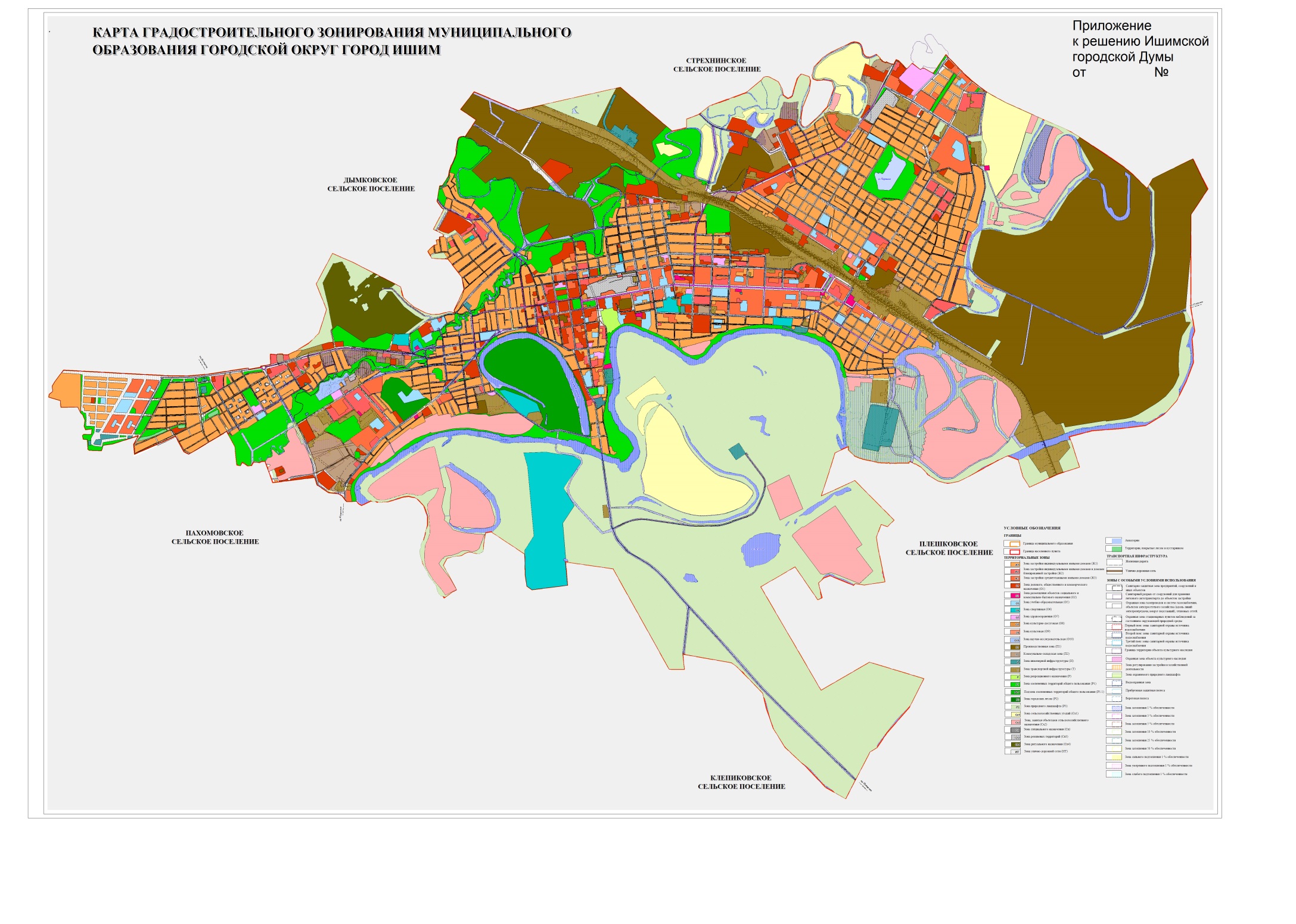 О внесении изменений в решение Ишимской городской Думы от 25.12.2009 № 350 «Об утверждении Правил землепользования и застройки муниципального образования городской округ город Ишим» (в ред. от  29.09.2011 № 87, от 26.12.2012 № 205, от 24.04.2014 № 300, от 25.09.2014 № 336, от 26.03.2015 № 368, от 27.08.2015 № 408, от 28.04.2016 № 43, от 29.09.2016 № 76, от 27.04.2017 № 122, от 22.02.2018 № 179, от 25.10.2018 № 220, от 30.05.2019 № 253, от 26.03.2020 № 310, от 27.08.2020 № 330, от 29.04.2021 № 58, от 06.08.2021 № 69, от 28.04.2022 № 126,  от 22.12.2022 № 159)Наименование  должностиДля замечанийПодпись, датаРасшифровкаподписиПервый заместитель Главы города____________________О.В. АфонасьевРуководитель АппаратаГлавы города____________________А.П. ЗнаменщиковаЗаместитель Главы города  по  имуществу, директор ДИОЗР____________________С.В. СоколовЗаместитель Главыгорода по городскому хозяйству____________________Д.В. ЛизуновПредседатель правового комитета____________________А.Н. БелешевДиректор департамента городского хозяйства____________________Д.В. КузьменкоПриложение № 1к решению Ишимской городской Думы от 00 апреля 2023 года № 000I. Территориальные зоны:I. Территориальные зоны:1.Зона застройки индивидуальными жилыми домами (Ж1)2.Зона застройки индивидуальными жилыми домами и домами блокированной застройки (Ж2)3.Зона застройки среднеэтажными жилыми домами (Ж3)4.Зона делового, общественного и коммерческого назначения (О1)5.Зона размещения объектов социального икоммунально-бытового назначения (О2)6.Зона учебно-образовательная (О5)7.Зона спортивная (О6)8.Зона здравоохранения (О7)9.Зона культурно-досуговая (О8)10.Зона культовая (О9)11.Зона научно-исследовательская (О10)12.Производственная зона (П1)13.Коммунально-складская зона (П2)14.Зона инженерной инфраструктуры (И)15.Зона транспортной инфраструктуры (Т)16.Зона рекреационного назначения (Р)17.Зона озелененных территорий общего пользования (Р1)17.1.Подзона озелененных территорий общего пользования (Р1.1)18.Зона городских лесов (Р2)19.Зона природного ландшафта (Р3)20.Зона сельскохозяйственных угодий (Сх1)21.Зона, занятая объектами сельскохозяйственного назначения (Сх2)22.Зона специального назначения (Сп)23.Зона режимных территорий (Сп3)24.Зона ритуального назначения (Сп4)25.Зона улично-дорожной сети (ИТ)Приложение № 3к решению Ишимской городской Думы от 00 апреля 2023 года № 000Для индивидуального жилищного строительства(2.1)Малоэтажная многоквартирная жилая застройка(2.1.1)Блокированная жилая застройка(2.3)Земельные участки (территории) общего пользования(12.0)Среднеэтажная жилая застройка(2.5) <**>Обслуживание жилой застройки(2.7)Социальное обслуживание(3.2)Бытовое обслуживание(3.3)Дошкольное, начальное и среднее общее образование(3.5.1)Деловое управление(4.1)Магазины(4.4)Банковская и страховая деятельность(4.5)Общественное питание(4.6)Гостиничное обслуживание(4.7)Спорт(5.1)Ведение огородничества(13.1)Хранение автотранспорта(2.7.1)Коммунальное обслуживание(3.1)Социальное обслуживание(3.2)Деловое управление(4.1)Магазины(4.4)Служебные гаражи(4.9)Для индивидуального жилищного строительства(2.1)Малоэтажная многоквартирная жилая застройка(2.1.1)Блокированная жилая застройка(2.3)Обслуживание жилой застройки(2.7)Коммунальное обслуживание(3.1)Социальное обслуживание(3.2)Дошкольное, начальное и среднее общее образование(3.5.1)Спорт(5.1)Земельные участки (территории) общего пользования(12.0)Среднеэтажная жилая застройка(2.5) <**>Хранение автотранспорта(2.7.1)Социальное обслуживание(3.2)Бытовое обслуживание(3.3)Амбулаторно-поликлиническое обслуживание(3.4.1)Деловое управление(4.1)Магазины(4.4)Банковская и страховая деятельность(4.5)Общественное питание(4.6)Гостиничное обслуживание(4.7)Развлечения(4.8)Хранение автотранспорта(2.7.1)Коммунальное обслуживание(3.1)Социальное обслуживание(3.2)Деловое управление(4.1)Магазины(4.4)Банковская и страховая деятельность(4.5)Общественное питание(4.6)Служебные гаражи(4.9)Для индивидуального жилищного строительства(2.1)Среднеэтажная жилая застройка(2.5) <**>Обслуживание жилой застройки(2.7)Коммунальное обслуживание(3.1)Социальное обслуживание(3.2)Дошкольное, начальное и среднее общее образование(3.5.1)Спорт(5.1)Земельные участки (территории) общего пользования(12.0)Малоэтажная многоквартирная жилая застройка(2.1.1)Блокированная жилая застройка(2.3)Многоэтажная жилая застройка (высотная застройка)(2.6) <**>Хранение автотранспорта(2.7.1)Социальное обслуживание(3.2)Бытовое обслуживание(3.3)Амбулаторно-поликлиническое обслуживание(3.4.1)Деловое управление(4.1)Магазины(4.4)Банковская и страховая деятельность(4.5)Общественное питание(4.6)Гостиничное обслуживание(4.7)Развлечения(4.8)Спорт(5.1)Хранение автотранспорта(2.7.1)Коммунальное обслуживание(3.1)Социальное обслуживание(3.2)Деловое управление(4.1)Магазины(4.4)Банковская и страховая деятельность(4.5)Общественное питание(4.6)Служебные гаражи(4.9)Коммунальное обслуживание(3.1)Социальное обслуживание(3.2)Бытовое обслуживание(3.3)Амбулаторно-поликлиническое обслуживание(3.4.1)Среднее и высшее профессиональное образование(3.5.2)Культурное развитие(3.6)Общественное управление(3.8)Обеспечение научной деятельности(3.9)Ветеринарное обслуживание(3.10)Деловое управление(4.1)Объекты торговли (торговые центры, торгово-развлекательные центры (комплексы))(4.2)Рынки(4.3)Магазины(4.4)Банковская и страховая деятельность(4.5)Общественное питание(4.6)Гостиничное обслуживание(4.7)Выставочно-ярмарочная деятельность(4.10)Спорт(5.1)Историко-культурная деятельность(9.3)Гидротехнические сооружения(11.0)Земельные участки (территории) общего пользования(12.0)Обеспечение сельскохозяйственного производства(1.18)Для индивидуального жилищного строительства(2.1)Малоэтажная многоквартирная жилая застройка(2.1.1)Блокированная жилая застройка(2.3)Среднеэтажная жилая застройка(2.5)Хранение автотранспорта(2.7.1)Коммунальное обслуживание(3.1)Религиозное использование(3.7)Гостиничное обслуживание(4.7)Развлечения(4.8)Служебные гаражи(4.9)Склады(6.9)Обеспечение обороны и безопасности(8.0)Обеспечение внутреннего правопорядка(8.3)Хранение автотранспорта(2.7.1)Коммунальное обслуживание(3.1)Социальное обслуживание(3.2)Деловое управление(4.1)Магазины(4.4)Банковская и страховая деятельность(4.5)Общественное питание(4.6)Развлечения(4.8)Служебные гаражи(4.9)Склады(6.9)Коммунальное обслуживание(3.1)Социальное обслуживание(3.2)Бытовое обслуживание(3.3)Амбулаторно-поликлиническое обслуживание(3.4.1)Среднее и высшее профессиональное образование(3.5.2)Общественное управление(3.8)Ветеринарное обслуживание(3.10)Деловое управление(4.1)Магазины(4.4)Общественное питание(4.6)Служебные гаражи(4.9)Спорт(5.1)Обеспечение внутреннего правопорядка(8.3)Историко-культурная деятельность(9.3)Земельные участки (территории) общего пользования(12.0)Для индивидуального жилищного строительства(2.1)Малоэтажная многоквартирная жилая застройка(2.1.1)Среднеэтажная жилая застройка(2.5)Коммунальное обслуживание(3.1)Деловое управление(4.1)Служебные гаражи(4.9)Коммунальное обслуживание(3.1)Дошкольное, начальное и среднее общее образование(3.5.1)Среднее и высшее профессиональное образование(3.5.2)Культурное развитие(3.6)Общественное управление(3.8)Обеспечение научной деятельности(3.9)Деловое управление(4.1)Спорт(5.1)Земельные участки (территории) общего пользования(12.0)Для индивидуального жилищного строительства(2.1)Малоэтажная многоквартирная жилая застройка(2.1.1)Среднеэтажная жилая застройка(2.5)Магазины(4.4)Общественное питание(4.6)Служебные гаражи(4.9)Хранение автотранспорта(2.7.1)Коммунальное обслуживание(3.1)Социальное обслуживание(3.2)Деловое управление(4.1)Общественное питание(4.6)Служебные гаражи(4.9)Коммунальное обслуживание(3.1)Социальное обслуживание(3.2)Дошкольное, начальное и среднее общее образование(3.5.1)Среднее и высшее профессиональное образование(3.5.2)Обеспечение научной деятельности(3.9)Спорт(5.1)Гидротехнические сооружения(11.0)Земельные участки (территории) общего пользования(12.0)Деловое управление(4.1)Магазины(4.4)Общественное питание(4.6)Служебные гаражи(4.9)Хранение автотранспорта(2.7.1)Коммунальное обслуживание(3.1)Социальное обслуживание(3.2)Деловое управление(4.1)Общественное питание(4.6)Служебные гаражи(4.9)Коммунальное обслуживание(3.1)Социальное обслуживание(3.2)Амбулаторно-поликлиническое обслуживание(3.4.1)Стационарное медицинское обслуживание(3.4.2)Дошкольное, начальное и среднее общее образование(3.5.1)Среднее и высшее профессиональное образование(3.5.2)Обеспечение научной деятельности(3.9)Спорт(5.1)Земельные участки (территории) общего пользования(12.0)Деловое управление(4.1)Магазины(4.4)Общественное питание(4.6)Служебные гаражи(4.9)Коммунальное обслуживание(3.1)Деловое управление(4.1)Служебные гаражи(4.9)Коммунальное обслуживание(3.1)Культурное развитие(3.6)Общественное питание(4.6)Гостиничное обслуживание(4.7)Развлечения(4.8)Туристическое обслуживание(5.2.1)Историко-культурная деятельность(9.3)Земельные участки (территории) общего пользования(12.0)Бытовое обслуживание(3.3)Деловое управление(4.1)Объекты торговли (торговые центры, торгово-развлекательные центры (комплексы)(4.2)Рынки(4.3)Магазины(4.4)Банковская и страховая деятельность(4.5)Служебные гаражи(4.9)Выставочно-ярмарочная деятельность(4.10)Бытовое обслуживание(3.3)Деловое управление(4.1)Объекты торговли (торговые центры, торгово-развлекательные центры (комплексы)(4.2)Рынки(4.3)Магазины(4.4)Банковская и страховая деятельность(4.5)Служебные гаражи(4.9)Выставочно-ярмарочная деятельность(4.10)Коммунальное обслуживание(3.1)Религиозное использование(3.7)Земельные участки (территории) общего пользования(12.0)Для индивидуального жилищного строительства(2.1)Малоэтажная многоквартирная жилая застройка(2.1.1)Блокированная жилая застройка(2.3)Служебные гаражи(4.9)Деловое управление(4.1)Гостиничное обслуживание(4.7)Служебные гаражи(4.9)Туристическое обслуживание(5.2.1)Научное обеспечение сельского хозяйства(1.14)Коммунальное обслуживание(3.1)Дошкольное, начальное и среднее общее образование(3.5.1)Среднее и высшее профессиональное образование(3.5.2)Обеспечение научной деятельности(3.9)Обеспечение деятельности в области гидрометеорологии и смежных с ней областях(3.9.1)Деловое управление(4.1)Спорт(5.1)Деятельность по особой охране и изучению природы(9.0)Историко-культурная деятельность(9.3)Земельные участки (территории) общего пользования(12.0)Для индивидуального жилищного строительства(2.1)Малоэтажная многоквартирная жилая застройка(2.1.1)Блокированная жилая застройка(2.3)Магазины(4.4)Общественное питание(4.6)Служебные гаражи(4.9)Коммунальное обслуживание(3.1)Деловое управление(4.1)Служебные гаражи(4.9)Спорт(5.1)Хранение и переработка сельскохозяйственной продукции(1.15)Коммунальное обслуживание(3.1)Ветеринарное обслуживание(3.10)Автомобилестроительная промышленность(6.2.1)Легкая промышленность(6.3)Фармацевтическая промышленность(6.3.1)Пищевая промышленность(6.4)Нефтехимическая промышленность(6.5)Строительная промышленность(6.6)Связь(6.8)Склады(6.9)Транспорт(7.0)Историко-культурная деятельность(9.3)Гидротехнические сооружения(11.0)Земельные участки (территории) общего пользования(12.0)Для индивидуального жилищного строительства(2.1)Малоэтажная многоквартирная жилая застройка(2.1.1)Среднеэтажная жилая застройка(2.5)Обслуживание жилой застройки(2.7)Предпринимательство(4.0)Спорт(5.1)Специальная деятельность(12.2)Хранение автотранспорта(2.7.1)Коммунальное обслуживание(3.1)Бытовое обслуживание(3.3)Предпринимательство(4.0)Деловое управление(4.1)Магазины(4.4)Общественное питание(4.6)Служебные гаражи(4.9)Специальная деятельность(12.2)Хранение и переработка сельскохозяйственной продукции(1.15)Обеспечение сельскохозяйственного производства(1.18)Хранение автотранспорта(2.7.1)Коммунальное обслуживание(3.1)Бытовое обслуживание(3.3)Ветеринарное обслуживание(3.10)Деловое управление(4.1)Магазины(4.4)Общественное питание(4.6)Служебные гаражи(4.9)Склады(6.9)Транспорт(7.0)Обеспечение внутреннего правопорядка(8.3)Историко-культурная деятельность(9.3)Земельные участки (территории) общего пользования(12.0)Для индивидуального жилищного строительства(2.1)Малоэтажная многоквартирная жилая застройка(2.1.1)Среднеэтажная жилая застройка(2.5)Обслуживание жилой застройки(2.7)Предпринимательство(4.0)Спорт(5.1)Производственная деятельность(6.0)Предпринимательство(4.0)Гостиничное обслуживание(4.7)Производственная деятельность(6.0)Обеспечение сельскохозяйственного производства(1.18) <**>Хранение автотранспорта(2.7.1) <**>Коммунальное обслуживание(3.1)Обеспечение деятельности в области гидрометеорологии и смежных с ней областях(3.9.1)Деловое управление(4.1)Служебные гаражи(4.9) <**>Энергетика(6.7) <**>Связь(6.8) <**>Склады(6.9) <**>Транспорт(7.0) <**>Обеспечение внутреннего правопорядка(8.3)Историко-культурная деятельность(9.3)Гидротехнические сооружения(11.0)Земельные участки (территории) общего пользования(12.0)Хранение и переработка сельскохозяйственной продукции(1.15)Для индивидуального жилищного строительства(2.1)Малоэтажная многоквартирная жилая застройка(2.1.1)Среднеэтажная жилая застройка(2.5)Обслуживание жилой застройки(2.7)Ветеринарное обслуживание(3.10)Предпринимательство(4.0)Магазины(4.4)Общественное питание(4.6)Производственная деятельность(6.0)Магазины(4.4)Общественное питание(4.6)Служебные гаражи(4.9)Производственная деятельность(6.0)Обеспечение сельскохозяйственного производства(1.18)Хранение автотранспорта(2.7.1)Размещение гаражей для собственных нужд(2.7.2)Коммунальное обслуживание(3.1)Обеспечение деятельности в области гидрометеорологии и смежных с ней областях(3.9.1)Деловое управление(4.1)Служебные гаражи(4.9)Объекты дорожного сервиса(4.9.1)Отдых (рекреация)(5.0)Туристическое обслуживание(5.2.1)Связь(6.8)Склады(6.9)Транспорт(7.0)Обеспечение внутреннего правопорядка(8.3)Историко-культурная деятельность(9.3)Гидротехнические сооружения(11.0)Земельные участки (территории) общего пользования(12.0)Хранение и переработка сельскохозяйственной продукции(1.15)Для индивидуального жилищного строительства(2.1)Малоэтажная многоквартирная жилая застройка(2.1.1)Среднеэтажная жилая застройка(2.5)Обслуживание жилой застройки(2.7)Ветеринарное обслуживание(3.10)Предпринимательство(4.0)Магазины(4.4)Общественное питание(4.6)Спорт(5.1)Производственная деятельность(6.0)Энергетика(6.7)Хранение автотранспорта(2.7.1)Магазины(4.4)Общественное питание(4.6)Служебные гаражи(4.9)Производственная деятельность(6.0)Энергетика(6.7)Питомники(1.17)Социальное обслуживание(3.2)Дошкольное, начальное и среднее общее образование(3.5.1)Среднее и высшее профессиональное образование(3.5.2)Культурное развитие(3.6)Обеспечение научной деятельности(3.9)Обеспечение деятельности в области гидрометеорологии и смежных с ней областях(3.9.1)Развлечения(4.8)Отдых (рекреация)(5.0)Спорт(5.1)Природно-познавательный туризм(5.2)Охота и рыбалка(5.3)Причалы для маломерных судов(5.4)Деятельность по особой охране и изучению природы(9.0)Охрана природных территорий(9.1)Историко-культурная деятельность(9.3)Резервные леса(10.4)Общее пользование водными объектами(11.1)Земельные участки (территории) общего пользования(12.0)Коммунальное обслуживание(3.1)Деловое управление(4.1)Магазины(4.4)Общественное питание(4.6)Служебные гаражи(4.9)Склады(6.9)Хранение автотранспорта(2.7.1)Коммунальное обслуживание(3.1)Социальное обслуживание(3.2)Деловое управление(4.1)Общественное питание(4.6)Служебные гаражи(4.9)Питомники(1.17)Обеспечение научной деятельности(3.9)Обеспечение деятельности в области гидрометеорологии и смежных с ней областях(3.9.1)Отдых (рекреация)(5.0)Спорт(5.1)Природно-познавательный туризм(5.2)Охота и рыбалка(5.3)Причалы для маломерных судов(5.4)Деятельность по особой охране и изучению природы(9.0)Охрана природных территорий(9.1)Историко-культурная деятельность(9.3)Резервные леса(10.4)Гидротехнические сооружения(11.0)Общее пользование водными объектами(11.1)Земельные участки (территории) общего пользования(12.0)Ведение огородничества(13.1)Коммунальное обслуживание(3.1)Культурное развитие(3.6)Общественное питание(4.6)Служебные гаражи(4.9)Туристическое обслуживание(5.2.1)Курортная деятельность(9.2)Санаторная деятельность(9.2.1)Коммунальное обслуживание(3.1)Дошкольное, начальное и среднее общее образование(3.5.1)Среднее и высшее профессиональное образование(3.5.2)Культурное развитие(3.6)Служебные гаражи(4.9)Туристическое обслуживание(5.2.1)Хранение автотранспорта(2.7.1)Обеспечение научной деятельности(3.9)Деятельность по особой охране и изучению природы(9.0)Охрана природных территорий(9.1)Историко-культурная деятельность(9.3)Резервные леса(10.4)Общее пользование водными объектами(11.1)Земельные участки (территории) общего пользования(12.0)Питомники(1.17)Социальное обслуживание(3.2)Дошкольное, начальное и среднее общее образование(3.5.1)Среднее и высшее профессиональное образование(3.5.2)Культурное развитие(3.6)Обеспечение деятельности в области гидрометеорологии и смежных с ней областях(3.9.1)Деловое управление(4.1)Магазины(4.4)Общественное питание(4.6)Служебные гаражи(4.9)Отдых (рекреация)(5.0)Спорт(5.1)Природно-познавательный туризм(5.2)Туристическое обслуживание(5.2.1)Охота и рыбалка(5.3)Причалы для маломерных судов(5.4)Курортная деятельность(9.2)Санаторная деятельность(9.2.1)Служебные гаражи(4.9)Питомники(1.17)Обеспечение научной деятельности(3.9)Обеспечение деятельности в области гидрометеорологии и смежных с ней областях(3.9.1)Отдых (рекреация)(5.0)Спорт(5.1)Природно-познавательный туризм(5.2)Охота и рыбалка(5.3)Причалы для маломерных судов(5.4)Деятельность по особой охране и изучению природы(9.0)Охрана природных территорий(9.1)Историко-культурная деятельность(9.3)Гидротехнические сооружения(11.0)Общее пользование водными объектами(11.1)Земельные участки (территории) общего пользования(12.0)Сельскохозяйственное использование(1.0)Сенокошение(1.19)Выпас сельскохозяйственных животных(1.20)Коммунальное обслуживание(3.1)Культурное развитие(3.6)Служебные гаражи(4.9)Туристическое обслуживание(5.2.1)Курортная деятельность(9.2)Санаторная деятельность(9.2.1)Коммунальное обслуживание(3.1)Служебные гаражи(4.9)Туристическое обслуживание(5.2.1)Сельскохозяйственное использование(1.0)Земельные участки (территории) общего пользования(12.0)Для ведения личного подсобного хозяйства(2.2)Коммунальное обслуживание(3.1)Социальное обслуживание(3.2)Деловое управление(4.1)Служебные гаражи(4.9)Ритуальная деятельность(12.1)Служебные гаражи(4.9)Деятельность по особой охране и изучению природы(9.0)Охрана природных территорий(9.1)Историко-культурная деятельность(9.3)Общее пользование водными объектами(11.1)Гидротехнические сооружения(11.0)Земельные участки (территории) общего пользования(12.0)Ведение огородничества(13.1)Ведение садоводства(13.2)Земельные участки общего назначения(13.0)Сельскохозяйственное использование(1.0)Для ведения личного подсобного хозяйства(2.2)Коммунальное обслуживание(3.1)Деловое управление(4.1)Магазины(4.4)Общественное питание(4.6)Служебные гаражи(4.9)Отдых (рекреация)(5.0)Служебные гаражи(4.9)Деятельность по особой охране и изучению природы(9.0)Охрана природных территорий(9.1)Историко-культурная деятельность(9.3)Общее пользование водными объектами(11.1)Обеспечение обороны и безопасности(8.0)Обеспечение вооруженных сил(8.1)Земельные участки (территории) общего пользования(12.0)Специальная деятельность(12.2)Коммунальное обслуживание(3.1)Деловое управление(4.1)Служебные гаражи(4.9)Обеспечение обороны и безопасности(8.0)Обеспечение вооруженных сил(8.1)Обеспечение внутреннего правопорядка(8.3)Обеспечение деятельности по исполнению наказаний(8.4)Земельные участки (территории) общего пользования(12.0)Коммунальное обслуживание(3.1)Деловое управление(4.1)Служебные гаражи(4.9)Религиозное использование(3.7)Охрана природных территорий(9.1)Земельные участки (территории) общего пользования(12.0)Ритуальная деятельность(12.1)Социальное обслуживание(3.2)Деловое управление(4.1)Служебные гаражи(4.9)Служебные гаражи(4.9)Деятельность по особой охране и изучению природы(9.0)Охрана природных территорий(9.1)Историко-культурная деятельность(9.3)Общее пользование водными объектами(11.1)Предоставление коммунальных услуг3.1.1Размещение автомобильных дорог7.2.1Земельные участки (территории) общего пользования12.0